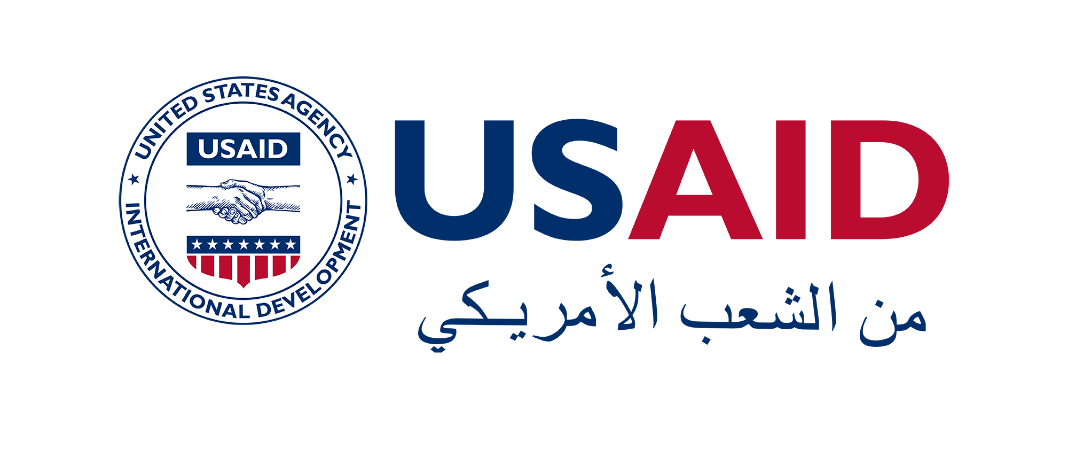 ACRONYMSCAM		Community Asset Mapping العملية المسحية للأصول المجتمعية   CBO		Community Based Organization مؤسسات مجتمع مدنيMEL 		Monitoring, Evaluation and Learningقسم المتابعة والتقييم والتعلم USAID 		U.S. Agency for International Development الوكالة الأمريكية للتنمية الدوليةYP		Youth Power شبابنا قوة جدول المحتويات جدول المحتويات	31. المقدمة	4الغرض	4المنهجية	42. البيانات الديموغرافية	53. النتائج الرئيسية	6تنمية الشباب	6البيئة المدرسية/ التعلمية	16الصحة	24البيئة الاجتماعية	27الادماج	29الخدمة المجتمعية	31ردود فعل مؤسسية اضافية	344. جدول التحليل 	35تحليل المسح المجتمعي	35تحليل المسح التنظيمي	42المقدمة الغرضيستخدم رسم خرائط موجودات المجتمع ( تعيين موجودات المجتمع على الخريطة)  استراتيجية ثلاثية. أولاً ، أداة رسم الخرائط المؤسسية التي تتكون من مسح يحدد أصحاب المصلحة / الكيانات ودورهم في المجتمع والخدمات التي يقدمونها. ثانياً، أداة لرسم خرائط المجتمع وهي مسح استقصائي يهدف إلى تحديد احتياجات المجتمع والمعوقات التي تواجهه. ثالثًا، مناقشات مجموعة التركيز مع الشباب لاستيعاب نتائج عمليتي المسح، وتحديد الفرص والتحديات الفريدة في المجتمع التي ربما لم يتم التعرف عليها بالكامل. يتم توجيه عملية رسم الخرائط من قبل الشباب، وهي مصممة لتعزيز وكالتهم، وفعاليتهم الذاتية، وبرمجة المبادرات.المنهجيةتم تصميم أدوات المسح المجتمعي وتطويرها على أجهزة لوحية لجمع البيانات عبر الأجهزة المحمولة بواسطة فريق (MEL) لمبادرة "شبابنا قوة" التابعة للوكالة الأمريكية للتنمية الدولية. تُجمع البيانات من خلال نوعين عمليتين مسحيتين ومجموعة تركيز، وتتمحور المسوحات حول ست فئات رئيسية تهدف إلى الحصول على تجربة شاملة للشباب في المجتمع:1- تنمية الشباب2- البيئة التعليمية3- الصحة4- البيئة الاجتماعية5- الاندماج 6- الخدمات المجتمعيةيتم استخدام المسح المؤسسي في أي مؤسسة في المنطقة للاستعلام عن خدماتها ومواردها وتحدياتها، أما العملية المسحية الثانية فهي مخصصة لمسح الأصول المجتمعية للبحث في التحديات والعوائق وأهمية وجودة الخدمات والموارد المجتمعية، وشملت هذه العملية المسحية أي شخص من المجتمع بغض النظر عن عمرهيتلقى (31) شاباً من شباب مدينة عجلون تدريباً حول إجراء العملية المسحية لأصول المجتمع المحلي. وبعد استكمال العملية بنجاح، يُقسّم الشباب إلى مجموعات مكونة من خمسة أفراد، حيث يعمل قائد من الشباب كجهة تنسيقية ومحورية لكل فريق، ثم تُقسّم بعد ذلك خريطة عجلون إلى عدة أجزاء بحيث يحدد بعد ذلك القسم الذي سيقوم الفريق بمسحه في عجلون خلال الأيام الثلاثة القادمة. ويُصار إلى تحليل أولي للنتائج التي توصلت إليها العمليتين المسحيتين لتوجيه مناقشات مجموعة التركيز مع الشباب من المجتمع المحلي، واكتساب نظرة أعمق حول قضاياهم المجتمعية. إن تقرير CAM هو حصيلة جميع النتائج والتحليلات.البيانات الديموغرافيةالمحافظة: عجلونالمنطقة: مدينة عجلونحجم العينة المؤسسي: 30 مؤسسةحجم عينة المجتمع: 195 مشاركاًحجم مجموعة التركيز: 15 مشاركاً وجميع المشاركين كانوا من أهالي مدينة عجلون.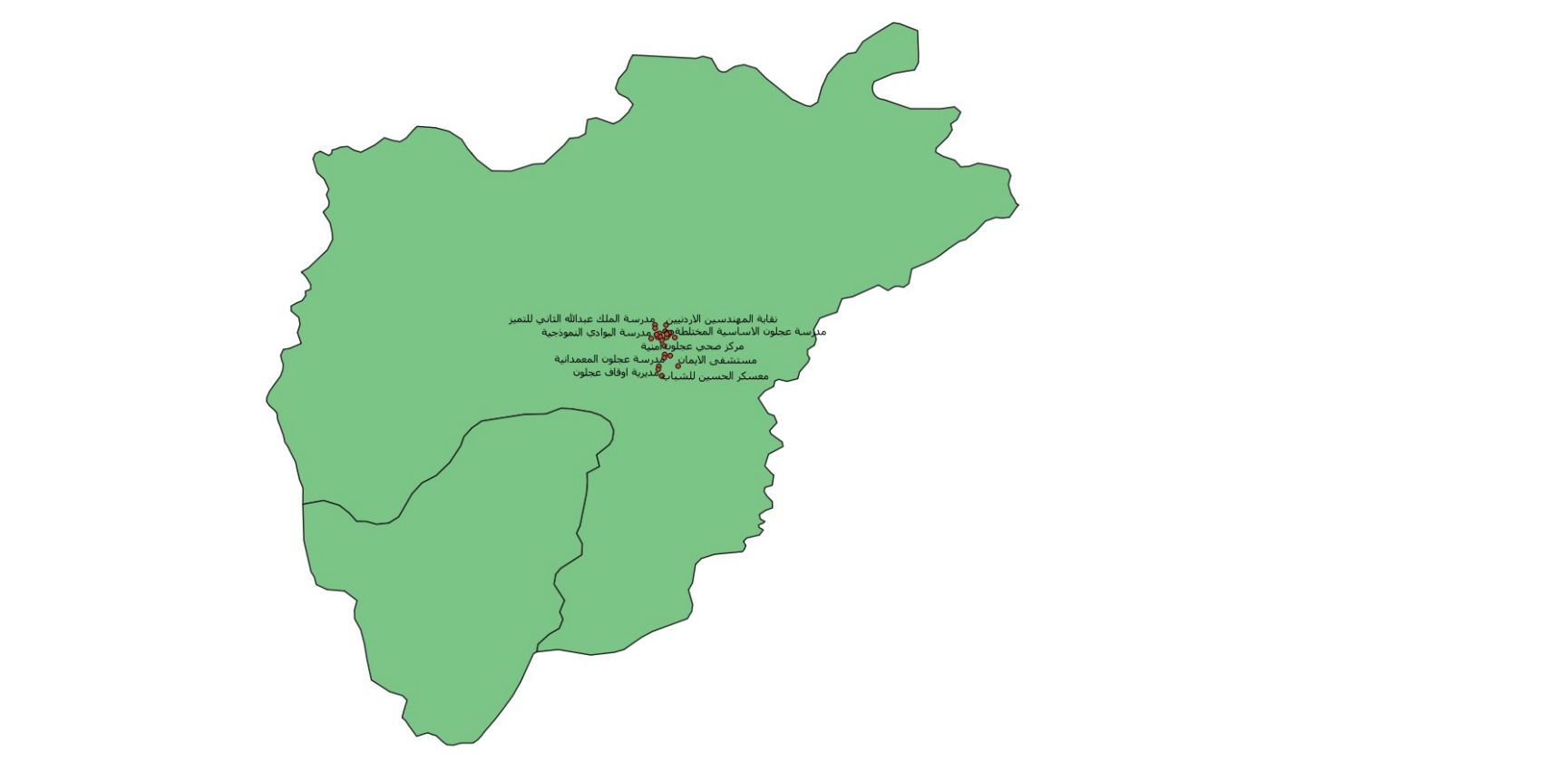 الجنسيات التي شملها الاستطلاع هي كما يلي:91% أردني1% فلسطيني7% سوري1% جنيسات أخرى، وتحديداً المصريةتراوحت الفئة العمرية التي شملها الاستطلاع بين 12 و 74 عاماً ، وكان 65% من أفراد العينة أقل من 30 عاماً.كان التوزيع بين الجنسين قابلاً للمقارنة بين الذكور والإناث (53% ذكور و47% إناث).فيما يلي توزيع الجنس والعمر:النتائج الرئيسيةيستخدم هذا التقرير مخطط مسحي مجتمعي وإدراج المعلومات ذات الصلة من نتائج المسوحات التنظيمية ومناقشة مجموعة التركيز حيث يتم تقسيمها إلى ست فئات كما يأتي:1- تنمية الشباب2- البيئة التعليمية3- الصحة4- البيئة الاجتماعية5- الاندماج6- الخدمات المجتمعيةتنمية الشباب:يتناول القسم الأول من العملية المسحية فرص تنمية الشباب ضمن مجتمعهم.السؤال رقم (1)كيف تقيِّم متنفسات الشباب التالية في مجتمعك؟ كان لدى المشاركين مقياس من ثلاث نقاط (سيء، ومتوسط ​​وجيد)، مع خيارات "لا أعرف"، وخيار "لا وجود لها".خلاصة:1- كانت المساحة الأقل تصنيفًا هي الأماكن الملائمة لذوي الإعاقة، حيث اعتبرها 31% من المشاركين (سيئة)، بينما أفاد 19% من المشاركين أنها "غير موجودة"، أي ما مجموعه 50% من إجمالي الإجابات.2- كانت المكتبة هي الخدمة التي أفاد 28% من المشاركين أنها غير موجودة، و21% من المشاركين أفادوا بأنها "رديئة"، أي ما يعادل نسبة 49% مجتمعين. 3-	أفضل منفذ للشباب هو المساحات المخصصة للرجال، حيث قيّمها80% من المشاركين على أنها "متوسطة" ​​أو "جيدة".4- حصلت غالبية متنفسات الشباب على تقدير "متوسط".فيما يلي جدول بنتائج الدراسة المسحية التي أجرتها المؤسسة عن متنفسات الشباب:تتعلق الأماكن العامة الملائمة لذوي الإعاقة:  بمدى تكيف متنفسات الشباب للأشخاص ذوي الإعاقة، الأماكن العامة على وجه الخصوص. إنها الخدمة الأقل تصنيفًا في هذه الفئة حيث أفاد 50% من المشاركين أن هذه الخدمة غير موجودة أو سيئة. وأفاد 15 من أصل 30 مشاركاً فقط أنهم مندمجون مع الأشخاص ذوي الإعاقة، ولكن هذا لا يعني بالضرورة أن الأشخاص ذوي الإعاقة كانوا في متناولهم بدنياً.مناقشات مجموعة التركيز:يجب العمل على إمكانية الوصول للأماكن العامة مع الأخذ بالاعتبار حلول عملية للأشخاص الذين يعانون من تحديات جسدية كالممرات والطرق المنحدرة. قد يقومون بالمناصرة والشراكة مع المنظمات غير الحكومية / منظمات المجتمع المحلي المعنية لجعل الأماكن العامة أكثر سهولة.ندرة أو انعدام القوانين والسياسات اللازمة الملزمة للجهات الرسمية وغير الرسمية من أجل ضمان التسهيلات للأشخاص ذوي الإعاقة.لا تقدم الجمعيات التي تعمل مع الأشخاص ذوي الإعاقة المساعدة ولكنها لا تنفذ أنشطة لإدماجهم في المجتمع أو أنشطة لدعمهم. وبالإضافة إلى ذلك، فليس لهذه الجمعيات أي أعمال ترويجية، وليس هناك أنشطة تدعم عملية اندماج الأشخاص ذوي الإعاقة في المجتمع.المجتمع لا يقبل الأشخاص ذوي الإعاقة ويتصرف بعنف تجاههم، وآباء الأشخاص ذوي الإعاقة قلقون بشأنهم والمراكز المتاحة غير مؤهلة للاستخدام، وهناك مستويات كبيرة من العنف المثيرة للقلق بحق الأشخاص ذوي الإعاقة، وهذا يجعل الآباء أكثر قلقًا وترددًا في مغادرة أطفالهم للمنزل.تعتقد المنظمات والمجتمع أن تقديم الخدمات لنسبة 3% من الأشخاص ذوي الإعاقة أمر غير ذات أهمية، ووجد بحث أجري في المنطقة أن عدد 1030 من الذكور و 1049 من الإناث يعانون من إعاقات خفيفة بينما يعاني عدد 400 منهم مستويات شديدة من الإعاقة.المكتبة: هي المتنفس الثاني الذي حصل على أدنى مرتبة حيث تم تحديد ثمانية مكتبات من خلال العملية المسحية التنظيمية. ومع ذلك، لم يكن هناك مكتبات عامة في حد ذاتها بل كانت أجزاء من تنظيم على نطاق أوسع. وتم فتح مكتبتين لساعات قد يستفيد منها الشباب (الساعة 4.30 مساءً)، حيث كانت إحدهما غير هادفة للربح والأخرى حكومية.مناقشات مجموعة التركيز:توجد مكتبة عامة تم إنشاؤها لتلبية المتطلبات الحكومية، إلا أنها مغلقة الآن بشكل دائم. وعندما كانت أبوابها مفتوحة، لم يكن هناك كفاية من الكتب فيها، ومعظم الكتب كانت غير متعلقة بالشباب ولم يتمكن طلاب المدارس / الجامعات من الاستفادة منها. ومنذ تاريخ إغلاق المكتبة، تحول مدخل المكتبة إلى مكب نفايات ناهيك عن بُعد مكان هذه المكتبة، لذا فإن التفكير في عملية المواصلات سيكون مفيدًا.أشار بعض الشباب إلى وجود موظف (موظفون) في المكتبة العامة ويغلقون أبوابها باستمرار.لا توجد خدمات طباعة في المكتبات في المنطقة.قد يحاول الشباب أولاً استكشاف تلك المنظمات الموجودة وكيف يمكنهم التعاون لجعلها في متناول الجميع. وبدلاً من ذلك قد يبذلون جهودًا اجتماعية ومؤسسية وقيادية لإجراء تغييرات من خلال الدعوة لفتح المكتبة العامة والحصول على كتب وخدمات طباعية أفضل.يتمكن الشباب أيضاً من إنشاء مكتبة خاصة بهم من خلال عملية التبرع بالكتب وإيجاد مساحة مناسبة قد تدعم هذه الخدمة.يتدارس بشدة عدد من المواطنين والشباب بخصوص المكتبات، وبالتالي فهناك عدد لا بأس به من الشباب يرغبون بوجود مكتبة.هناك عموماً نقص في الحملات المتعلقة بالاستفادة من المرافق البلدية، ويرجع ذلك أساسًا إلى أنها مصممة لتلبية المتطلبات ولكن لم يتم تنشيطها مطلقًا.مستوى الألعاب الرياضية / الفرق الرياضية / المسابقات الرياضية:  قيّم نسبة 36% من المشاركين أن مستوى الألعاب الرياضية / الفرق الرياضية / المسابقات الرياضية سيئ أو غير موجودة فعلياً. لا يوجد لدى الشباب في مدينة عجلون عدد كافٍ من الألعاب الرياضية والفرق الرياضية حيث يصنفها 54% من المشاركين على أنها "جيدة" أو "متوسطة" (أما النسبة الباقية أجابت بـ "لا أعرف"). تم تحديد عدد 11 مساحة تراوحت بين حكومية وهادفة للربح وخاصة وغير هادفة للربح، وأن المرفق الوحيد المتاح للعموم هو نادي مدينة عجلون الرياضي، ويفتح أبوابه من الساعة 6 مساءً إلى 10 مساءً، وقد يستفيد الشباب من نادي عجلون الرياضي لإيجاد أنشطة رياضية.فرص التعلم في المجتمع:  شارك ما نسبته 31% من المشاركين بتقييم فرص التعلم في المجتمع، خارج نطاق المدارس تحديداً، حيث أشارت 24% منهم أنها "سيئة" أما 7% منهم أشاروا أنها غير موجودة فعلياً.لدى الشباب فرصة لإيجاد أنشطة للتعلم والتدريب تتعلق بمواضيع أكثر أهمية، ويمكنهم أيضًا استخدام مهارات حل المشكلات المباشرة والشراكة مع المنظمات المناسبة، وسيتم تناولها لاحقاً في الصفحات القادمة. وسائل الترفيه : تشير وسائل الترفيه إلى دور السينما والحدائق والمقاهي والنوادي وكان ذلك المتنفس الرابع الذي قُيم بالمستوى الأدنى، حيث قيّمها نسبة 67% من المشاركين على أنها "جيدة" أو "متوسطة"، وتشير نتائج الخرائط التنظيمية إلى أن المسارح والمقاهي ومراكز الشباب وغيرها موجودة نسبياً.يبدو أن باقي متنفسات الشباب بحالة جيدة نسبيًا استنادًا إلى ردود الفعل المجتمعية.السؤال رقم (2): ما مدى إمكانية الوصول إلى الخدمات التالية خارج نطاق المدرسة في مجتمعك؟ كان للمشاركين مقياس من أربع نقاط (غير متاحة على الإطلاق أو متاحة أحياناً، أو متاحة دائمًا، أو غير موجودة فعلياً. سيتم تصنيف الخدمات بناءً على النسبة المئوية للمشاركين الذين قاموا بتصنيفها بـ "غير متاحة على الإطلاق"خلاصة:1- أشار نسبة 26% من المشاركين أن موارد الأعمال (المنح وخطة العمل والتوجيه المالي) هي أقل الخدمات المتاحة، وعندما يُضاف نسبة أولئك الذين يصنفونها بأنها غير موجود، فسوف تصبح النسبة 42% من ردود المشاركين.2- أشار نسبة 44% من المشاركين أن الأنشطة الفنية والموسيقية والمسرحية متاحة وموجودة بأدنى مستوياتها.3- حصلت الموارد التعليمية الأخرى كالمنح الدراسية والمعلومات التطبيقية على المرتبة الثالثة في الخدمات المتاحة بأدنى مستوياتها حيث أفاد 20% من المشاركين أنها غير متاحة على الإطلاق، وبينما أفاد 19% منهم بأنها غير موجودة فعلياً.4- وصُنفت غالبية الخدمات / الموارد ضمن هذه الفئة بمقياس "متاحة أحياناً".موارد الأعمال: أفاد 26% من المشاركين موارد الأعمال على أنها "غير متاحة على الإطلاق"، وأفاد 48% من المشاركين أنها "متاحة أحياناً"، بينما أفاد 11% منهم أنها "متاحة دائماً". أفادت خمس منظمات بوجود دورات تدريبية حول تطوير الأعمال حيث أن أربعة منها حكومية وواحدة غير هادفة للربح، واثنان منها تقدم خدمات مجانية، وواحدة ليست مجانية دائمًا، والباقية تتطلب رسومًا مقابلها.قد يراعي وينظر الشباب لهذه الموارد وفعاليتها، ويمكنهم أيضًا إقامة شراكات مع هذه المنظمات والدورات التدريبية لزيادة مستوى إتاحتها وتلبية احتياجاتهم.مناقشات مجموعة التركيز:توفر الشركات الخاصة موارد الأعمال، وإذا كانت مفتوحة بشكل عام للجمهور، فهي مجرد حيلة لا تقوم بتوفير عملية التثقيف / التدريب فعليًا. وعلاوة على ذلك، فإن جميع التدريبات والموارد تتطلب رسومًا مقابلها، ما لم تكن حيلة دعاية قصيرة الأجل غير مجدية فعليًا.الفن والموسيقى والمسرح : أفاد نسبة 20% من المشاركين أن الفن والموسيقى والمسرح "غير متاح على الإطلاق" بينما أفاد 24% منهم بأنها "غير موجود فعلياً". تقدم ثماني منظمات الخدمات الموسيقىة والفنية، وهم مزيج من الخدمات الحكومية وتلك الهادفة للربح وخدمات القطاع الخاص وواحدة غير هادفة للربح، وقد لا تكون نشطة أو متاحة بدرجة كافية بناءً على تقييمات المجتمع، ولا يستطيع الشباب الوصول إليها ضمن ساعات عملها (حوالي الساعة 4:30 مساءً)، باستثناء واحدة لا تتطلب رسومًا مقابل خدماتها.مناقشات مجموعة التركيز:أنشطة غير موجودة بسبب عدم وجود مراكز ثقافية.الحاجة إلى مزيد من الأنشطة الثقافية.على الرغم من أن المجتمع داعم إلا أن الموارد غير متوفرة لاحتضان المواهب والشباب بحاجة إلى الدعم.لا توجد مؤسسات لتعليم الدروس الموسيقية للطلاب المهتمين.لا توجد خدمة / مؤسسة لاستكشاف المواهب الخفية.المساحات الحالية القليلة مغلقة و/أو ليس لديها برامج تنفذها ضمن هذه المساحة، أو استغلال المساحة لتحقيق منافع شخصية بدلاً من توجيهها لصالح المجتمع.موارد التعليمية الأخرى : وأفاد 20% من المشاركين أن الموارد التعليمية الأخرى كالمنح الدراسية والمعلومات التطبيقية بأنها "غير متاحة على الإطلاق"، بينما أفاد 19% منها إنها "غير موجودة". توفر خمس منظمات هذه الموارد تتراوح بين القطاع الخاص والحكومي وغير الهادفة للربحن وقدمت منظمة واحدة فقط الدعم مع التقدم بطلب للحصول على المنح الدراسية.مناقشات مجموعة التركيز:عدم إيلاء أي اهتمام أو ثقة في عملية المنح الدراسية.الشباب المقبلون على المنح الدراسية يتملكهم الخوف، ناهيك على قلة الوعي والإرشاد والخبرة لدى الشباب حول عملية تقديم الطلبات والمنح الدراسية.الشباب لا يضعون أولوياتهم في التعليم الإضافي لأنهم يعتقدون أنه لا يوفر فرص عمل إضافية أو فرص عمل جيدة.قصص النجاح غير موجودة وهناك حاجة لزيادة مستوى الوعي.لا تقدم أي منح للشباب ولذلك يبحثون عن عمل في القطاع العسكري لتأمين فرص العمل.لا تقدم المنح الدراسية أي بدلات شخصية كالمواصلات على سبيل المثال، وهو أكثر مما يجب على الشباب دفعه.الشباب ليسوا على دراية بالمنح الدراسية التي توفر تغطية كاملة بالبدلات المالية.للتقدم بطلب للحصول على المنح الدراسية، فإنه يتطلب الذهاب إلى عمان وهو ما يعني تكاليف المواصلات، بالإضافة إلى الرسوم المتوجب دفعها للتقدم بطلب للحصول على منحة دراسية. ولا يتقدم الأشخاص لذلك لعدم يقينهم الشديد في الحصول على مثل هذه الفرصة.المحسوبية لا تشجع الشاب للتقدم بطلب الحصول على منح دراسية.تتطلب المنح الدولية توفر 30 ألف دينار في حساب بنكي الذي لا يملكه الشباب أو أولياء الأمور.المناقشات / محادثات الشباب المهيكلة: احتلت المناقشات / محادثات الشباب المهيكلة المرتبة الرابعة "الأقل إتاحة" و"الأقل وجودًا" بحسب ما أفاد به نسبة 31% من عدد المشاركين، وأفادت 14 منظمة إن لديها مراكز مجتمعية / للشباب، معظمها كانت متاحة للشباب في عطلة نهاية الأسبوع (على الأقل ليوم واحد).يمكن للشباب إنشاء منتدى يتناولون فيه الموضوعات ذات الاهتمام، ويشاركون مع المنظمات التي تعمل مع الشباب، ويمكن لهم البدء بموضوعات ذات أهمية يتناولها في هذا التقرير.مناقشة مجموعة التركيز:تلعب مراكز الشباب دورًا رئيسيًا لتهيئة بيئة أكثر شمولًا لهم، ومع ذلك فإن مراكز الشباب غير فعالة.البرامج التي تأتي إلى عجلون هي نفس البرامج منذ سنوات، فهي تذكرنا بنظام التعليم العام. وعمل الشباب بأنفسهم في المنطقة كلها هو بمثابة نقل الأنشطة حيث لا يوجد إبداع، وقد توقف التعلم منذ سنوات.عدم وجود نادٍ خاص لتبادل الحوارات أو نادي محادثة باللغة الإنجليزية وعليه فإن التفاعلات باتت محدودة.مسؤولو مركز الشباب في عجلون لا يستشيرون الشباب في الخطة السنوية لمراكزهم.مشكلة مراكز الشباب والجمعيات لديها أنشطة ومقترحات تحتاج إلى دعم حيث تقتصر الموارد على تنفيذ المبادرات والأنشطة داخل المنطقة.أجهزة الكمبيوتر:  متاحة فعلياً في مراكز الكمبيوتر، وتكون أجهزة الكمبيوتر مغلقة في بعض الأحيان، أو يتم تشغليها فقط في أوقات يكون فيها الشباب بالمؤسسات التعليمية أو العمل. أفاد نسبة 28% من المشاركين على أنها "غير موجودة" أو "غير متاحة على الإطلاق، بينما أشار 13% منهم أنها "غير موجودة على وجه التحديد" والتي تطابق أيضًا مدى إتاحة مراكز الكمبيوتر.قد يقيم الشباب شراكة مع مثل هذه المراكز لتحديد العائق الذي يحيل دون الوصول إليها كما يبدو أنه موجودة وذلك دعوة منهم لإحداث تغيير في هذا المجال. قد تكون المجموعة المركزة قادرة على تقديم نظرة ثاقبة حول المعوقات الدقيقة بين الشباب ومزود الخدمة والحاجة إلى هذه الخدمات.ما يلي يمكن الوصول إليها نسبيا:السؤال رقم (3): يجمع هذا القسم موارد الدعم والإرشاد للشباب، وغالباً ليس لدى كثير من المجتمعات قوى خارجية للوصول إليها وتوفير التوجيه.هل سمعت أو شاركت في البرامج التالية في مجتمعك؟ كان للمشاركين مقياس اختياري من نقطتين "نعم" و"لا".خلاصة:1- راديو المجتمع هو البرنامج الأقل إتاحة بحسب إفادة 72% من المشاركين. 2- فتيات الكشافة هو ثاني مرتبة أقل إتاحة، وأفاد 51% من المشاركين إنها غير موجودة.3- وأتت الإرشاد (النفسي أو المهني) في المرتبة الثالثة الأقل إتاحة بحسب إفادة 49% من المشاركين. 4- وأفاد بشكل عام نسبة 49% من المشاركين أن هذه البرامج غير موجودة أو لم يُسمع بها من قبل.راديو المجتمع هو البرنامج الأقل إتاحة.مناقشات مجموعة التركيز:سيتم إطلاق "راديو عجلون" في المستقبل القريب.أصوات الشباب ووجهات نظرهم لا تؤخذ على محمل الجد في المجتمع المحلي.قد يبدأ الشباب محطة خاصة بهم، أو يكونون جزءًا من محطة، حيث يسجلون برنامجهم الخاص أو جزءًا منه. إنه يوفر للمجتمع البث كأداة تعليمية، وتعزيز الثقافة التقليدية، وتبادل الاتصالات والمعلومات، والترفيه، ومكان للتعبير عن المخاوف والتحديات. وقد أظهرت البحوث التحسن في معيشة المجتمع.الكشافة من الفتيات:  تحتل البرنامج الثاني الأقل إتاحية، وهذا هو فصل بين الجنسين لتحديد ما إذا كان أكثر إتاحة لأحد، وهذا يتوفر في عجلون لكل من الإناث (49%) والذكور (61%). أشارت خمس مؤسسات إلى أن لديها مرشدات فتيات في دور قيادي وستة مع المرشدين الشباب. مناقشات مجموعة التركيز:عدم الاهتمام بالكشافة من الإناث وذلك بسبب نقص المعلومات / الوعي الموجه للشباب.التوجيه:  أفاد 49% من المشاركين أنه غير موجود / لم يسمع به من قبل. قدمت تسع مؤسسات توجيهاً للشباب منها أربعة حكومية وثلاثة منظمات غير هادفة للربح ومجلس محلي واحد وواحدة قطاع خاص.مناقشات مجموعة التركيز:60% من المدارس في عجلون تفتقر إلى المعلمين. فعلى سبيل المثال، قد يكون لدى 60 مدرسة موجهاً واحداً و100 مدرسة لا يوجد بها أي موجه.يمكن للطلاب أن يعينوا موجهاً أو أن يكونوا جزءًا من أن يصبحوا موجهين للطلاب الأقل منهم سناً، وهذه في الواقع مبادرة قامت بها إحدى الفتيات الشابات أثناء تواجدها في المدرسة، وانتهت حينما تخرجت.فكرة أخرى هي تدريب الموجهين (زيادة مستوى كفاءاتهم) حيث يمكن أن يكون التدريب مفتوحًا للطلاب والمعلمين.كان هناك اقتراح للدعوة إلى زيادة عدد الموجهين وكفاءاتهم لوزارة التعليم.سجلت البرامج المتبقية أكثر من 50% في المجتمع من حيث أنها قد تم السماع بها أو المشاركة فيها:غالباً ما يكون التوجيه أو الاستشارة الدينية متنفسًا إيجابيًا للشباب للتحدث عن القضايا والقرارات التي يحتاجون إليها، وهو يخدم غرضًا مشابهًا للإرشاد، ولكن عادة ما يكون في متناول المجتمعات الأصغر حجمًا كما هو موضح في هذا التقرير. ويعد التوجيه والاستشارات للمنظمات غير الحكومية ومنظمات المجتمع المحلي طريقة رائعة لمعالجة المشكلات المتعلقة بالشباب، وهذا يبدو أنه يُستفاد منه بصورة جيدة. أوضح التحليل المسحي المؤسساتي أن المنظمات المختلفة تقدم توجيهات للشباب والتي تكون جميعها حكومية مع مؤسسة غير ربحية واحدة. ويمكن جعلها أكثر فعالية من خلال الشراكات والمبادرات الشبابية.السؤال رقم (4)هل يوفر مجتمعك ما يلي للمساعدة في عملية اندماج القوى العاملة؟ خيارات الإجابة هي: "لا" و"نعم" و"لا أعلم" خلاصة:1- اعتبر كل من الدعم الريادي والمشورة الوظيفية كلاهما أقل الأدوات المدعومة للتوظيف، وأفاد 32% من المشاركين إنهم لم يتلقوا أي مساعدة في ذلك المجال.2- احتلت المعارض الوظيفية المرتبة الثانية الأقل دعمًا بحسب إفادة 28% من المشاركين. 3- كان نسبة متوسط ​​هذه الفئة هو 25% من المشاركين الذي أفادوا أنه لا توجد مساعدة في مجال تشغيل الشباب.أبلغ 34% من المشاركين عن دعم تنظيم المشاريع على أنه مدعوم إلى حد ما، بينما أجاب 20% من المشاركين بـ "نعم" حول وجود دعم لها (النسبة المجتمعة هي 54%). وأفادت أربع مؤسسات حكومية عن تقديم خدمات تطوير الأعمال مع مؤسسة واحدة غير هادفة للربح.مناقشة مجموعة التركيز:تقوم الشركات الخاصة بتقديم الدعم لريادة الأعمال وهذا يتطلب رسوماً مقابل ذلك، بينما يحتاج الآخرون إلى نشر الوعي بمبادراتهم.أفاد 32% من المشاركين بعدم وجود إرشاد مهني، بينما أفاد 31% من المشاركين أن الإرشاد المهني متاح بنسبة بسيطة.يعتبر استكشاف المسارات الوظيفية وأهداف التطوير الوظيفي وغيرها من القرارات المهنية أمر بالغ الأهمية. المستشارون الوظيفيون هم أفراد لديهم الخبرة لتقديم مثل هذا التوجيه. قد يقدم الشباب مبادرة في يوم من الشهر يُتاح لهم بذلك حيث يجلبون مستشارين مهنيين للتحدث مع الشباب بالشراكة مع المؤسسات التي تحظى بسمعة طيبة. ويمكنهم أيضا الدعوة لمثل هذا المورد من خلال نظامهم التعليمي، أو بالشراكة مع المنظمات غير الحكومية / منظمات المجتمع المحلي في جميع أنحاء المملكة لجلب المهنيين للحضور والتحدث مع الشباب في مجتمعهم.أفاد 28% من المشاركين بأن المعارض الوظيفية غير موجودة، وأفاد 36% منهم بأنها موجودة بنسبة بسيطة.قد يقيم الشباب شراكات مع المؤسسات والقيادة لتنظيم معرض للوظائف، وهذا من شأنه أن يوفر للشباب فرص عمل داخل وخارج مجتمعهم، ويمكن أن تكون فرص التطوع ضمن القوى العاملة جزءًا من معرض الوظائف (أفاد 22% أنها غير متاحة)، ويمكن للشباب الاشتراك أو التقدم لشغل وظائف تطوعية تساعد على بناء قدراتهم.تخدم فترة التدريب والتدريب على الوظيفة البديلة نفس الغرض لاكتساب الخبرة العملية، سواء مدفوعة أو غير مدفوعة الأجر. وأفاد 25% من المشاركين أن التدريب على التوظيف لم يكن متاحًا، بينما أفاد 22% منهم أنه لا يوجد تدريب داخلي. وأفادت عشر منظمات أن لديهم تدريب داخلي، وأشارت تسع منظمات إلى أنهم تلقوا تدريباً أثناء العمل (ستة منها متداخلة).إن إتاحة هذه الفرص للمجتمع يتطلب إقامة شراكات استراتيجية مع الشركات والمؤسسات حيث يمكن للشباب تلقي فترة تدريب أو التدريب على التوظيف البديلة. يجب على الشباب تحفيز هذه الشركات من خلال التأكيد على موقعها أو غيرها من الأسباب المحددة التي تجعل هذه الشركات ترغب بالشباب من مجتمعهم.تم تقييم التدريب المهني على أنه متاح إلى حد ما أو "متاح" من قبل 83% من المشاركين، وأفادت أربع منظمات إنها قدمت تدريباً مهنياً منها جهتين حكومتين وواحدة غير ربحية واحدة من القطاع الخاص.السؤال رقم (5)ما الأماكن التي يجتمع الشباب فيها ضمن مجتمعك؟ اختار المشاركون جميع أنواع المساحات التي يجتمع الشباب فيها بعجلون.خلاصة:1- المساحات الأكثر اختيارًا لتجمعات الشباب هي المقاهي التي تحتوي على 143 اختيارًا.2- المراكز المجتمعية / مراكز الشباب في المرتبة الثانية مع 108 اختيار.3- احتل الشارع المرتبة الثالثة الأعلى في التجمع. 4- المساحة الأقل استخدامًا هي قاعات البلدية مع 30 اختيارًا.5- ثاني أقل المنشآت الرياضية المستخدمة مع 32 اختيارًا.6- الثالث الأقل هو المنازل الخاصة مع 47 اختيارًا. كانت المقاهي التي حازت على (143 صوتًا) والمراكز المجتمعية التي حازت على (108 صوتًا) هي المساحات الأعلى نسبة في تجمع الشباب، وهذا مؤشر صحي بالنظر إلى أنهم شباب مبينا التفاعل ونمو الشباب الإيجابي.ويجب إيلاء اهتمام بالمساحات التي لا يستغلها الشباب.تعد القاعات البلدية هي المساحة الأقل استخدامًا للشباب، حيث اختارهم 30 مشاركًا من أصل 195 منهم كأحد المساحات التي يمكن للشباب التجمع بها، وهناك ثلاث منظمات أبلغت عن وجود مساحات / قاعات بلدية، إلا أن ساعات عملها هي من الساعة 8 صباحًا إلى 3 مساءً نظرًا لكونها هيئات حكومية.وتحتل المنشآت الرياضية المرتبة الثانية الأقل مساحة، حيث اختارها 32 مشاركًا من أصل 195، وكان لدى خمس منظمات منشآت رياضية إلا أن ساعات عملها كانت محدودة من 8 صباحًا إلى 3 مساءً، وواحدة من الساعة 8:30 صباحًا إلى الساعة 4:30 مساءً، حيث أن اثنتان منهما حكوميان واثنتان خاصتان وواحدة هادفة للربح. إن السؤال الأول يوفر المزيد من التعمق بهذا الشأن حيث أن 36% من المشاركين غير راضين أو أفادوا أن الرياضة غير موجودة فعلياً، والتي ربما تكون بسبب نقص المرافق الرياضية وعدم فتح أي منها خلال ساعات يستفيد منها للشباب.كانت المنازل الخاصة واحدة من أقل الأماكن استخدامًا، حيث حازت على 47 صوتًا من أصل 195، وهذا مؤشر صحي يفيد أن لديهم مساحات أخرى للتجمع فيها.اختار 64 مشاركاً ملاعب كرة القدم كمساحات للشباب، وأفادت ست منظمات عن وجود ملاعب لكرة القدم، أربعة منها متاحة بواسطة جميع وسائط النقل، واثنان منها مفتوحة أبوابهما في ساعات يمكن للشباب الاستفادة منها (بعد الساعة 4:30 مساءً).فيما يلي المساحات المتبقية:كان هناك إجابة واحدة تحت خيار "أخرى"؛ جامعة، التي تعد المساحة الأكبر لتجمع الشباب حيث يمكن استغلالها لمبادرات الشباب المختلفة التي لا يجب رفضها.البيئة التعليمية للمدرسةالأسئلة في هذا القسم حصرية بالخبرة في المدارس.السؤال رقم (6)برأيك ما أهم ثلاث قضايا في مدارس عجلون؟ إنها تتيح للمجتمع تقديم إجابات مفتوحة، ولا توجد إجابات محددة للاختيار من بينها.خلاصة:1- كان العنف / التنمر هي القضية الأكثر أهمية حيث ذكرها (104) مشاركاً من أصل (195) منهم.2- ذكر (100) مشاركاً موضوع التسرب من المدارس. 3- ذكر (98) مشاركاً موضوع الاكتظاظ بالمدارس.4-  ذكر عدد (61) مشاركاً موضوع الالتزام بالدوام المدرسي.العنف / التنمر هي أكثر ما ذكره المشاركون، وهذا مؤشر وافٍ خاصة أن المشاركين أشاروا إليه دون الحاجة إلى خيارات للإجابة، والسؤال رقم (8) سيتناول هذا الأمر بمزيد من التفاصيل.تُعد قضية التسرب من المدارس القضية الرئيسية التالية التي ذكرها (100) مشاركاً (أي بنسبة 51% من المشاركين التي ذكروها كالقضية الأهم ضمن قضاياهم الثلاث).قد تكون معدلات التسرب مرتبطة ببيئة المدرسة السلبية والرسوم والمسؤوليات العائلية، وعدم وجود قيمة مضافة في النظام المدرسي وأكثر من ذلك، وستختلف مبادرات الشباب في هذا الموضوع اعتمادًا على السبب الجذري لارتفاع معدلات التسرب، ويمكن أن تكون حملات التوعية فعالة إذا كان هناك دليل على أن التعليم المدرسي يزيد من فرص التوظيف وحياة أفضل بشكل عام. وفي حالة كانت بيئة المدرسة غير إيجابية فقد يتدخل الشباب لجعلها مكانًا أكثر إيجابية من خلال طلاء الجدران وزراعة الأشجار، وربما يكون هذا موضوعاً للشباب لمعالجته من خلال قادة المجتمع أو حملات الدعوة لإحداث تغيير دائم في البيئة المدرسية. غالبًا ما يمثل الاكتظاظ في المدارس مشكلة تواجهها المدارس العامة خاصةً مع تزايد موجات اللاجئين المتزايدة، وقد تكرر ذكر هذا الموضوع من المشاركين 98 مرة.تكرر المشاركين مسألة عدم الانتظام بالدوام المدرسي 61 مرة، وهذا مرتبط غالبًا بمعدلات ترك الدراسة.يمكن أن يكون الوعي بأهمية المدرسة والإرشاد وقادة الشباب الإيجابيين مبادرة مستقلة للشباب، ويجوز للشباب القيام بحملات توعية لطلاب المدارس من خلال أنشطة ممتعة مثل اللعب أو لعب الأدوار أو لعب دور المتحدث أو اختيار عشرة طلاب شهريًا كقادة إيجابيين كما لو كانت جائزة إليهم، وقد يشترك الشباب مع مرشدين مختلفين للمشاركة في برنامج مدته ثلاثة أسابيع حيث يأتون مرة واحدة في الأسبوع للتحدث مع الشباب حول المدرسة والحصول على مستقبل أفضل.قضية أخرى ذكرها شخص واحد هي أن المعلمين يحيلون طلابهم إلى دروس خصوصية معهم مقابل المال.السؤال رقم (7):ما هي المشاكل الأهم بالنسبة إليك فيما يتعلق بالخدمات المدرسية في عجلون؟خلاصة:1- سوء ظروف التعلم هي القضية الأكثر اختيارًا في الخدمات المدرسية (143 صوتًا).2- الافتقار إلى التوجيه / الاستشارة هو ثاني أكثر القضايا المختارة في الخدمات المدرسية (109 صوتًا).3- عدم وجود خيارات للموضوع هو القضية الثالثة الأكثر اختيارا (95 صوتا).تمثل ظروف التعلم السيئة القضية الأكثر وضوحاً في الخدمات المدرسية، حيث اختارها 73% من المشاركين ضمن الثلاث قضايا الأهم بالنسبة إليهم، وهذه المسألة تم دراستها سابقاً / سيتم دراستها في الأسئلة القادمة.يسعى المعلمون لإعطاء دروس خاصة مدفوعة الأجر لكسب أموال إضافية من نفس الطلاب والمقصود منهم التدريس في الفصول الدراسية، وذلك بدلاً من تعليمهم على قدم المساواة داخل الفصول الدراسية.الاكتظاظ يصعّب علمية التعلم.طرق التدريس التقليدية لم تتغير في السنوات العشرين الماضية، ولا يقدمون للطلاب أي مكافأة.يعد التوجيه / الاستشارة ثاني أهم المشكلات المطروحة، حيث يختارها 55% من المشاركين. ارجع إلى السؤال رقم (3) أعلاه.تم الإبلاغ عن عدم وجود خيارات موضوع من قبل 49% من المشاركين.السؤال رقم (8):هل واجهت أنت أو أي شخص تعرفه المشكلات المتعلقة بالسلامة في المدرسة في مجتمعك؟ يمكن للمشاركين الإجابة بـ "نعم" أو "لا".خلاصة:1- تعرض 71% من المشاركين أو أي شخص يعرفونه للتنمر (جسدي / لفظي) في المدارس.2- عانى 68% من المشاركين أو أي شخص يعرونه لمشكلات تتعلق بالسلامة من أو إلى المدارس.3- تعرض 60.5% من المشاركين أو أي شخص يعرفونه للإيذاء البدني.4- يتعرض 59.5% من المشاركين أو أي شخص يعرفونه من ظروف غير آمنة.5- وعلاوة على ذلك، فقد كانت جميع مشكلات السلامة التي تم طرحها مثار جدل بالنسبة لعجلون.* التنمر (الجسدية / اللفظية) هي من أهم المشاكل في عجلون، كما أنها القضية الأكثر أهمية في المدارس (كما هو موضح في السؤال رقم 6).يُقترح أن تعالج مبادرة شبابية واحدة على الأقل هذه المشكلة الرئيسية. وفيما يلي بعض الطرق لمعالجة التنمر التي قال البحث أنها فعالة:1- تدريب المعلمين على التنمر وكيفية معالجته في الصف الدراسي والتحدث مع المتسللين والتحدث إلى ضحايا التنمر.2- تمكين "الغالبية الصامتة" من التلاميذ ممن لا يمارسون التنمر لمساعدة أولئك الذين تعرضوا له من خلال التحدث إليهم ومساندتهم.3- كتب هزلية عن التنمر.4- فيلم عن التنمر.5- في حالة التعامل مع أطفال الأصغر سناً استخدم الألوان الزاهية والصور المرئية الجذابة للتعرف على مشكلة التنمر عبر اللوحات الإعلانية.6- في حالة التعامل مع الأطفال الأصغر سناً فيتم عرض الأطفال العرائس في المدارس كوسيلة لتدريس سبب عدم قبول التنمر.غالبًا ما تنتشر العادات التي تظهر على مستوى المدرسة كمواطنين في المجتمع، ومن ثم ترتفع معدلات الإساءة والتسلط في المجتمع (السؤال 15). من الضروري إيجاد بيئة أخلاقية واضحة في المدرسة حيث لا يُسمح بالتنمر.الإيذاء البدني (من قبل الطلاب و/أو المعلمين): افاد 60.5% من المشاركين بالعقاب البدني.نشاط الشباب: ينبع عادةً من اعتقاد المعلمين أن استخدام العنف ضروري لتأديب الطلاب. وغالبًا ما يرتبط الإيذاء البدني على يد طلاب آخرين بمختلف القضايا المتعلقة بالصحة العقلية (الاكتئاب والقلق واحترام الذات وتقدير الذات). يمكن للشباب إقامة شراكة مع مؤسسة مدرستي / مؤسسة نهر الأردن لمساعدتهم في معالجة المزيد من الإساءات في المدارس، وقد يكون هذا أيضًا مجالًا فرعيًا لمبادرة التنمر التي تتناول التفاعلات الوجدانية (يقوم فريق المنح بالإطلاع على قائمة المؤسسة هذه التي تحتوي على جميع البرامج المتعلقة بالمدرسة:http://www.nakhwah.org/en/organizations/24-Madrasati-Initiativeمناقشة مجموعة التركيز:عدم فهم العوامل التي تؤدي إلى التنمر في المجتمع حيث يقع اللوم فورًا على الضحية بسبب ضعف الشخصية بدلاً من إدراك أن غضب وتوتر المتنمر هو المشكلة بحد ذاتها. وهذا يعني أن المتنمر لا يواجه عواقب ولا يخجل ولا يُعاقب بشكل فعال. قضايا السلامة من / إلى المدرسة: ذكر 68% من المشاركين هذه المشكلة.نسبة التنمر / سوء المعاملة / التحرش بالآخرين مرتفعة في عجلون وتحديداً نحو العشائر الأخرى والعرق والنوع الاجتماعي.يخاف اللاجئون بشدة من الإبلاغ حيث ليس لديهم طريقة آمنة للإبلاغ.لا توجد آليات للدعم النفسي أو الإرشاد لضحايا التنمر / سوء المعاملة / المضايقة.البيئة الاجتماعية لا تساعد على استيعاب الآخر في المجتمع. فعلى سبيل المثال، يتم فصل الطلاب السوريين عن الطلاب الأردنيين حيث يداوم السوريون في الفترة المسائية والأردنيين في الفترة الصباحية (بسبب عدم وجود مساحة كافية في الفصول الدراسية).يفتقر الآباء إلى الوعي بأسباب ذلك وكيفية عدم المساهمة الفعالة في المشكلة. غالبًا ما يكون الوالد يسيء معاملة الطفل وبالتالي يسيء معاملة الأطفال الآخرين - مما يخلق حلقة مفرغة.تعتبر الظروف غير الآمنة (البنية التحتية) مشكلة أخرى في المدارس حيث لا توفر مساحة إيجابية وآمنة للتعلم، وقد أبلغ عن هذه المشكلة نسبة 59.5% من المشاركين. السؤال رقم (9):هل واجهت أنت أو أي شخص تعرفه مشكلات المدرسة التالية في مجتمعك؟ يتناول هذا السؤال المشكلات المتكررة الموجودة في المدارس والتي تؤثر سلبًا على تجربة تعلم الطالب. كانت خيارات المشاركين في كثير من الأحيان / في بعض الأحيان / نادرا ما تتكرر، أو أنهم لا يعرفون.خلاصة: 1- المشكلات الثلاثة الأكثر شيوعًا المتعلقة ببيئة المرافق المدرسية:ذكر 42% من المشاركين أنها دورات المياه غير كافية "بشكل متكرر"، بينما 43% ذكرو أنها "أحياناً" تكون غير كافية.المشكلة الثانية الأكثر تكراراً هي سوء الصيانة حيث ذكر 40% من المشاركين أنها مشكلة تحدث "بشكل متكرر" ، بينما ذكر 44% منهم أنها تحدث " أحياناً".والمشكلة الثالثة الأكثر تكراراً هي انخفاض مستوى النظافة حيث ذكر 37% من المشاركين أنها مشكلة تحدث "بشكل متكرر، بينما ذكر 44% منهم أنها مشكلة تحدث في "أحياناً".2- المشكلة التالية الأكثر تكراراً (الجمع بين أولئك الذين اختاروا "بشكل متكرر" / "أحياناً") هي العنف والتنمر والمضايقة (حيث أفاد 32.8% من المشاركين أنها تحدث "بشكل متكرر" بينما أفاد نسبة 47.2% منهم أنها تحدث "أحياناً").3- المشكلات المذكورة أعلاه كبيرة جدًا لدرجة أن 2% من المشاركين أو أقل كانت استجاباتهم "لا أعرف".4- نسبة 60% من المشاركين أو أعلى اعتبروا جميع القضايا ضمن هذه الفئة قد حدثت "بشكل متكرر" أو "أحياناً".تعتبر مشكلة عدم كفاية دورات المياه المشكلة الأكبر في البنية التحتية، حيث أشار 85% من المشاركين إلى أنها مشكلة تحدث "أحياناً" على الأقل.وهذه المشكلة تحدث في المدارس العامة في كل مكان، لا توجد ميزانية أو سياسة في كثير من الأحيان تساعد في الحفاظ على دورات المياه في المدارس العامة. وبالتالي قد تقوم حملة مناصرة لإجراء تغييرات على مستوى السياسة والتي تحافظ بشكل أفضل على دورات المياه وطلب وضع ميزانية لذلك. يمكن معالجة مشكلة عدم النظافة (المشكلة الثالثة الأكثر شيوعًا) وعدم كفاية دورات المياه من خلال نفس المبادرات:- تعيين قادة من الطلاب ودعوة جميع الطلاب للحد من عمليات التخريب والحفاظ على نظافة دورات المياه وغيرها من المرافق حيث يمكن القيام بذلك من خلال حملة "الاعتزاز بالملكية" لتشجيع الطلاب على الحفاظ على نظافة المدرسة، بالإضافة إلى تذكيرهم بأنه يتعين حتى على الطالب الأكبر سناً إزالة النفايات والتخلص منها.- حملة توعية تعيد ربط القيم الدينية بالحفاظ على نظافة المدرسة ودورات المياه، وكذلك وضع منشورات توعوية في دورات المياه وحول المدرسة.تعتبر مشكلة سوء الصيانة في المدرسة بشكل عام ثاني أكبر مشكلة متكررة حيث أشارت الأبحاث إلى العديد من عواقب سوء صيانة في المدارس المتمثلة في زيادة معدلات التسرب وشعور الطلاب بأنهم أقل ارتباطًا ببيئتهم المدرسية، وتدني الدرجات المدرسية وغيرها. وقد يعزى سوء الصيانة أيضًا إلى مشكلة الاكتظاظ في المدرسة.ظهر العنف والتنمر والمضايقات مرة أخرى في قائمة القضايا الرئيسية في المدارس (سبق تناولها في السؤال رقم 8).السؤال رقم (10):هل واجهت أنت أو أي شخص تعرفه العوائق التالية التي تتعرض إليها المدارس في مجتمعك؟ تم تقديم أربع إجابات محتملة للمشاركين: "دائمًا / بصورة متكررة"، "أحياناً"، "نادرًا" / "مطلقاً"، و"لا أعرف".خلاصة: 1- تعتبر عدم تقديم المساعدة للأشخاص الذين يعانون من صعوبات التعلم هي أكثر العوائق تأثيراً على المدارس، حيث صرح 36% من المشاركين بأن هذه المشكلة تمثل عائقاً "دائمًا / بصورة متكررة"، بينما أفاد 46% منهم بأنها "أحياناً" ما تكون عائقاً أمام المدارس. 2- الافتقار في التعامل مع الأشخاص ذوي الإعاقة جاءت في المرتبة الثانية حيث أفاد 35% من المشاركين بأنها تمثل عائقاً "دائمًا / بصورة متكررة"، بينما ذكر 49% منهم أنها تمثل عائقاً "أحياناً".3- جاءت قضية المواصلات إلى المدرسة في المرتبة الثالثة الأشد تأثيراً حيث أفاد 29% من المشاركين أنها تحدث "دائماً / بصورة متكررة"، وذكر نسبة 47% منهم أنها تحدث "أحياناً".4- احتلت قضية الأسباب المالية العائق الرابع أمام المدرسة حيث أفاد 15% منهم أنها قضية تحدث "دائمًا / بصورة متكررة" بينما ذكر 44% من المشاركين أنها تحدث "أحياناً".تعتبر قضية عدم تقديم مساعدات للطلاب الذين يعانون من صعوبات في التعلم من أكثر العوائق التي تحدث بصورة متكررة حيث أفاد نسبة 82% من المشاركين بأنها عائقاً يحدث في بعض الأحيان على الأقل، ولم تقدم أي من المؤسسات التعليمية الست (خمس مدارس وكلية واحدة) أي عون ومساعدة للشباب الذين يعانون من صعوبات في التعلم.مناقشة مجموعة التركيز:يُوضع الطلاب الذين يعانون من صعوبات التعلم في صفوف منفصلة عن بقية الفصول الدراسية بحيث يُطلق عليهم الطلاب الأقل ذكاءً.التنمر على الطلاب الذين يعانون من صعوبات التعلم.قلة الوعي والحصول على دعم التعلم.يقوم المعلمون أحياناً بنقل الطلاب إلى غرفة ذوي الاحتياجات الخاصة، وعندما يعودون إلى الصف الدراسي يُشار إليهم على أنهم عديمي الذكاء ويجعلونهم الطلاب في المؤخرة عند مغادرتهم الصف. افتقار المعلم إلى القدرات حول طريقة إدارة صعوبات التعلم في الفصل، وتعليم الطلاب الذين يعانون من صعوبات التعلم.الافتقار في التعامل مع الطلاب ذوي الإعاقة يعني أن هؤلاء الطلاب غير قادرين على الالتحاق بالمدرسة دون مساعدة بسبب قيود البنية الأساسية. وأجريت مقابلات مع ست مؤسسات تعليمية (خمس مدارس وكلية واحدة) حيث ذكرت اثنتان فقط من بين كل ستة مؤسسات أنها تقدم المساعدة للأشخاص ذوي الإعاقة.مناقشة مجموعة التركيز:المدارس ليست متاحة للأشخاص ذوي الإعاقة ولكن هناك مشروع يسمى "حقي التعلم" حيث تسعى هذه المدارس إلى دمج البنية التحتية للأشخاص ذوي الإعاقة في المدارس. وهناك تأييد من طرف وزارة التربية زيادة الوعي للمجتمع حول دمج الشباب ذوي الإعاقة مع الآخرين في المدارس. وبالتالي فهم بحاجة إلى مزيد من الدعم، لكن لا يزالون غير منتشرين بشكل كاف في جميع المدارس.يتم دمج الأشخاص ذوي الإعاقة مع الأشخاص الذين يعانون من صعوبات التعلم في صف مدرسي واحد.أفاد نسبة 76% من المشاركين بأن المواصلات إلى المدرسة هي مشكلة تحدث "أحياناً" حيث لا يمكن الوصول إلا إلى مؤسسة تعليمية واحدة من بين المؤسسات التعليمية الستة، بينما الباقي يتم الوصول إلهيا بواسطة الحافلة، وآخرى عن طريق التاكسي.أفاد 59% من المشاركين بأن الأسباب المالية (الزي والكتب والتعليم) تمثل مشكلة على الأقل في بعض الأحيان، وعدم القدرة على دفع تكاليف تعليم الأطفال تمثل مشكلة كبيرة حيث أفادت ثلاث من المؤسسات التعليمية الستة عن بعض الرسوم، في حين أن الباقي لم تفعل ذلك.قد لا يكون لدى الشباب القدرة على جمع الأموال بشكل مستدام لمثل هذه الأسر، ومع ذلك، هناك منظمات مخصصة يمكن للعائلات الاشتراك فيها لدفع الرسوم الأساسية للمدرسة. قد يتشارك الشباب مع هذه المنظمات وترفع مستوى الوعي بها حتى يستفيد مجتمعهم من خدماتهم. وقد يتم مشاركة هذه المبادرة أيضاً مع المؤسسات التي تقدم برامج المنح الدراسية وترفع من مستوى الوعي بها. وقد يعثرون أيضاً على أخصائي في هذا المجال والسماح له بالحضور والتحدث مع الطلاب وأولياء الأمور حول إمكانيات الحصول على الدعم المالي. وقد يساعد ذلك أيضاً في تذليل العائق أمام الطلاب ممن يحتاجون إلى العمل لدعم أسرهم (ذكر 14% من المشاركين بأن ذلك يحدث "دائمًا / بصورة متكررة"، بينما ذكر 55% منهم أنك ذلك يحدث "أحياناً")، لأنه يخفف من الضغوط المالية بقدر ضئيل.أفاد 15.4% من المشاركين أن وضع الوالدين / الأسرة (غير مسموح بها من قبل الأسرة / الزوج) هي مشكلة تحدث "دائمًا / بصورة متكررة، بينما اعتقد 55% من المشاركين أنها تحدث "أحياناً" ذكر 18.5% من المشاركين أن الحاجة إلى العمل لدعم الأسرة هي قضية تحدث "دائمًا / بصورة متكررة"، بينما رأى 40% من المشاركين بأنها مشكلة تحدث "أحياناً" أفاد 14% من المشاركين أن الحاجة إلى رعاية الأشقاء / الأطفال / كبار السن هي القضية التالية الأكثر حدوثاً حيث تحدث "دائمًا / بصورة متكررة"، بينما أفاد 53% أنها تحدث "أحياناً".تحدث المشكلات الثلاثة الأخيرة أعلاه من خلال مزيح من المشكلات، والعامل الأساسي هو تقييم المشكلات الأخرى المتعلقة بالتعليم. يجب التأكيد على رفع مستوى الوعي بأهمية وجود فرص أفضل في الحياة مع التعليم، وتقديم المساعدة للأسر على إدراك أن تعليم أطفالهم هو الأكثر احتمالاً للخروج من دائرة الفقر.كانت قضية الأمن، والحيوانات الضالة قضية من أهم القضايا حيث قيّمها حوالي 59% من المشاركين على أنها مشكلة تحدث "أحياناً".السؤال رقم (11):هل ما يلي قائم في المدارس ضمن مجتمعك؟ يتناول هذا السؤال عما إذا كانت هناك أنشطة في المدرسة تساعد على تنمية ومشاركة الطلاب. خيارات الإجابة هي "نعم" و"لا".خلاصة: 1- ذكر 55.4% من المشاركين أن الأنشطة اللاصفية بقيادة الطلبة غير موجودة.2- جاءت أنشطة تحسين المدارس في المرتبة الثانية حيث أفاد 45.6% من المشاركين أنها غير موجودة.3- أفاد غالبية المشاركين أن القيادة الطلابية (مجلس الطلبة) والأنشطة التطوعية موجودة حيث أبدى أكثر من 60% منهم موافقته على ذلك.4- وعموماً يبدو أن هذا السؤال يبلي بلاءً حسناً بصورة نسبية.كانت الأنشطة اللاصفية بقيادة الطلبة هي نشاط من الأنشطة الأقل استخدامًا.تعمل هذه الأنشطة على تمكين الشباب بصورة مذهلة وزيادة معدلات التنظيم الذاتي، وأن أي مبادرة مدرسية بقيادة الشباب باستطاعتها زيادة معدلات هذه الأنشطة.الصحــــــة:يتناول هذا القسم الخدمات الصحية والقضايا الأهم بالنسبة للشباب فيما يتعلق بالمسائل الصحية.السؤال رقم (12):يرجى اختيار ثلاثة مما يلي الذي تعتبره الأكثر أهمية بالنسبة للشباب. هذا السؤال يتعلق بأهم الموضوعات الصحية للشباب. واختار المشاركون القضايا الثلاث الأهم التي يواجهونها في هذا المجال.  خلاصة: 1- جاءت قضية المخدرات من بين القضايا التي لها أهمية بالغة حيث حصلت على (121) صوتاً من أصوات المشاركين.2- احتلت قضية التدخين المرتبة الثانية من بين القضايا الأكثر أهمية حيث حصلت على (114) صوتاً من أصوات المشاركين. 3- جاءت قضية المشروبات الكحولية والتغذية في المرتبة الثالثة من بين القضايا الأكثر أهمية حيث حصلت على (105) صوتاً من أصوات المشاركين.4- كانت المشاكل البيئية والتثقيف الصحي والنشاط البدني والسمنة قضية أقل أهمية بكثير من القضايا المذكورة سابقاً. المخدرات هي قضية من القضايا الصحية المقلقة للغايةمناقشة مجموعة التركيز:نّفذت مبادرات غير ناجحة وبالتالي يتم استخدم النهج التقليدي.طرق غير مثيرة للاهتمام لإشراك الشباب من خلال حملات مكافحة المخدرات.أُطلقت في عام 2011 مبادرة رئيسية في الأردن حيث تم نقل متعاطي المخدرات إلى مرفق لإعادة التأهيل بدلاً من إيداعهم السجن، إلا أن المشروع باء بالفشل وانتهى في عام 2012.عدم معالجة المشكلة الأساسية لتعاطي المخدرات حيث أن انعدام فرص العمل ووقت الفراغ لدى الشباب وانعدام الدوافع الدينية هي الأسباب الرئيسية وراء تعاطي الشباب للمخدرات.عدم فعالية قوانين وإجراءات الحكومة بالنسبة لمتعاطي المخدرات في الوقت الحاضر، فهي تتعامل مع متعاطي المخدرات كمجرم، رغم أنه ضحية للنظام وليس مجرماً. يودع الشخص الذي يتعاطى المخدرات السجن ويبقى فعله هذا مقيداً في سجله حيث يصبح الحصول على وظيفة بعد ذلك أكثر صعوبة بالنسبة إليه. يتوق المراهقون والشباب فكرة التمرد وهناك مقولة عربية تعني أن كل ما هو ممنوع مرغوب. احتلت قضية التدخين المرتبة الثانية من بين القضايا الأهم بالنسبة للشباب.بينما احتلت قضية التغذية المرتبة الثالثة من بين القضايا الأكثر أهمية في مجال الصحة.السؤال رقم (13):هل تعتبر ما يلي مشاكل قائمة في المرافق الصحية المحلية؟ لدى المشاركون ثلاثة خيارات: "مشكلة كبيرة"، "ليست مشكلة"، و"لا أعلم".خلاصة: 1- تدني جودة الخدمة هي المشكلة الأكثر صعوبة في المرافق الصحية المحلية حيث أفاد 81.5% من المشاركين أنها "مشكلة كبيرة".2- افتقار الموظفين للقدرات جاءت في المرتبة الثانية حيث أفاد نسبة 70.3% من المشاركين أنها "مشكلة كبيرة".3- خدمات الصحة العقلية قضية أيضاً من القضايا المستوجب توافرها بشدة حيث احتلت المرتبة الثالثة وأفاد نسبة 68.7% من المشاركين بأنها "مشكلة كبيرة".4- إن جميع المشكلات المقترحة تشكل مشكلة كبيرة بحسب ما ذكره 50% من المشاركين. تدني مستوى الخدمة تمثل قضية واسعة النطاق مع العديد من القضايا التي قد تنطبق أو لا تنطبق من حيث التشخيص غير الدقيق والوصفات الدوائية الخاطئة والعلاج غير المناسب أو غير الضروري ومرافق غير كافية أو ممارسات غير مأمونة.مناقشة مجموعة التركيز:عدم صيانة المستشفيات فهي قديمة جدًا وتتم صيانتها بشكل سيء وغير نظيفة.عدم تلبية المستشفيات لاحتياجات مرضاها.صيدلية الطوارئ لا تعمل إلا بعد الساعة الثالثة بأمر من مدير المستشفى، لذلك إذا كان هناك دواء طارئ مطلوب، يجب على المواطنين الحصول عليه من صيدلية أخرى.عدم توفر الأطباء المتخصصون الأساسيون. فعلى سبيل المثال، هناك عدد قليل جدًا من أطباء الأسنان، بالإضافة إلى أن وزارة الصحة لا توفر حشوات الأسنان.من الضروري زيادة المراقبة على ساعات العمل للمركز الصحي للتأكد من امتثالها للساعات الرسمية حيث أنها مشكلة إدارية واضحة.نقص في الكادر الوظيفي. عدم كفاية مساحات مخصصة لمواقف السيارات في المستشفى.يعتبر المواطنون أنفسهم أطباء ويذهبون إلى المراكز لطلب علاج محدد من الطبيب.افتقار الموظفين للقدرات تمثل ثاني أكبر المشكلات.مناقشة مجموعة التركيز:عدم تقيد الموظفين بساعات العمل.الموظفون غير مؤهلين وأن الدواء المصروف هو ذاته في كل وصفة طبية.هناك مشكلة مستمرة تتمثل في حاجة المرضى إلى تغيير أدويتهم بسبب عدم مقدرتهم على شراء الدواء.نقص الأطباء الأخصائيين في المراكز الصحية.عدم تلبية الكثير من الاحتياجات الصحية مما يجبر المرضى الذهاب إلى العاصمة لتلقي العلاج.تحتل قضية توفر الأطباء الأخصائيين ثالث أكبر مشكلة تواجه المجتمع من خلال المرافق الصحية وأن أسباب عدم وجود أطباء أخصائيين في عجلون غير واضحة. ذكرت أربع مؤسسات صحية فقط أنها تقدم خدمات صحية متخصصة حيث كان لدى مؤسسة واحدة من أربع مؤسسات ساعات عمل غير منتظمة وغير هادفة للربح وكانت لدى الثلاث الأخرى ساعات عمل منتظمة وكان من بينها مؤسسة قطاع خاص. وعلينا فقط البحث بمزيد من التفصيل في مؤسستين صحيتين بشأن ما يقومون به بالضبط حيث أن مؤسسة واحدة منها هي مدرسة.أفاد 64% من المشاركين أن توفر المعدات هو رابع أكثر القضايا إشكالية، وقد لا يكون النقص الملحوظ في المعدات على ما يبدو هو السبب الرئيسي وراء عدم توفر المعدات، وربما يكون مرتبطاً بعدم التدريب على بعض المعدات أو تكديسها.فيما يلي القضايا المتبقية والنسبة المئوية للمشاركين الذين اعتبروها مشكلة كبيرة (كان لمقياس المشكلة مستويين فقط: "مشكلة كبيرة" و"ليست مشكلة"):- أفاد 61% من المشاركين أن النظافة تمثل "مشكلة كبيرة".- ذكر 58.5% من المشاركين أن ارتفاع عدد المرضى يمثل "مشكلة كبيرة".- صرح 56% من المشاركين أن نقص خدمات الصحة العقلية يمثل "مشكلة كبيرة".- وقال 53% من المشاركين أن نقص الصيدليات / الأدوية يمثل "مشكلة كبيرة".- بينما أفاد 53% من المشاركين أن ساعات العمل المحدودة تشكل "مشكلة كبيرة".السؤال رقم (14):أي مما يلي تعتبره عائقاً أمام الرعاية الصحية في عجلون (اختر 2-3).خلاصة: 1- جاءت العوائق المالية في المرتبة الأولى حيث صرح بذلك عدد (109) مشاركاً من أصل (195).2- جاء التأخير في تلقي الرعاية في المرتبة الثانية حيث صرح بذلك عدد (108) مشاركاً.3- جاءت قدرة المركز في المرتبة الثالثة حيث صرح بذلك عدد (96) مشاركاً.4- حصلت بقية القضايا الأخرى على نسبة أقل من 50% من المشاركين حيث أفاد 45% منهم بعدم قدرتهم على الوصول إلى الخدمة المطلوبة، بينما أشار 44% منهم إلى وجود مشكلة في القدرة على الوصول إلى مرفق صحي، ولكن 28% أفادوا بوجود تمييز عنصري، وأفاد 27% من المشاركين بوجود تحديات صحية متعلقة بالإناث، بينما أبدى 1% من المشاركين عدم يقينهم بنوعية الخدمات المتوفرة.مناقشة مجموعة التركيز:يمارس الموظف المحسوبية بتخصيص العلاج والدواء لأفراد عائلته.البيئة الاجتماعيةتتناول الأسئلة التالية البيئة الاجتماعية في عجلون.السؤال رقم (15): هل واجهت أنت أو شخص تعرفه المشكلات التالية في مجتمعك؟ يتناول هذا السؤال التحديات الاجتماعية ومدى تكرار حدوث كل قضية من القضايا. وكان لدى المشاركين خيارات بـ "نعم" ، "أحياناً" ، و"لا".خلاصة:1- احتل الفساد المرتبة الأولى حيث وافق 91% على حدوثه في بعض الأحيان على الأقل. 2- احتل التنمر المرتبة الثانية حيث وافق 88.7% على حدوثه "دائمًا" أو "أحيانًا".3- جاءت المحسوبية في المرتبة الثالثة حيث وافق 84.6% على حدوثها "دائمًا" أو "أحيانًا".4- جاءت الإساءة اللفظية / العاطفية / النفسية (الشريك / الأسرة) في المرتبة الرابعة الأكثر تكرارًا مع موافقة 83% من المشاركين عليها. 5- أشار 78% من المشاركين إلى وجود تحيز جنسي في بعض الأحيان على الأقل.6- ذكر 73.8% من المشاركين أن هناك إساءة جسدية على الأقل في بعض الأحيان.7- ذُكر أن التحرشات الجنسية والمضايقات البدنية هي الأقل تكرارًا، ومع ذلك لا تزال نسبتها مرتفعة حيث ذكر 60% من المشاركين أنها حدثت "دائمًا" أو "أحيانًا"، وذكر حوالي 40% من المشاركين أنها "لا تحدث".8- جميع القضايا في هذه الفئة هي متكررة بشكل كبير.يعد الفساد أكبر مشكلة اجتماعية، والتي تؤثر بوضوح على معظم الناس في هذا المجتمع، وغيرهم في جميع أنحاء المملكة. أفادت منظمتان عن تقديم خدمات مكافحة الفساد حيث كانت واحدة منها غير هادفة للربح والأخرى جهة حكومية.قد لا يتمكن الشباب من التغلب على الفساد، ولكن باستطاعتهم إحداث تأثير من خلال فتح نقاضات حول ذلك. وعلاوة على ذلك، قد يشارك الشباب في برنامج إذاعي أو يكتبون مقالات أو يضعون جزءًا منها كمحادثة مستمرة حول أنواع مختلفة من الفساد وكيفية التعرف عليها والتعامل معها، وإحداث التغيير في النسيج الاجتماعي يتطلب مجهوداً مستمراً، فإقامة شراكة مع القيادة في المنطقة للتحدث عنها بطريقة مؤثرة ومفيدة ستكون خطوة في الاتجاه الصحيح.يعد التنمر مرة أخرى واحدة من أكبر المشكلات، حيث أشار ظهورها مرة أخرى بأنها لا تقتصر على المدارس فقط. يرجى الرجوع إلى السؤال رقم (8). المحسوبية هي قضية تزيد من مستوى الإحباط الاجتماعي إلى جانب البطالة والفرص غير المتناسبة بشكل عام، وإنها متلازمة مع الفساد.تتمثل آلية مكافحة الجذور العميقة على نطاق واسع في فتح حوارات ومعرفة مصادرها. يمكن أن يعالج منتدى الشباب من خلال جزء من مناهجهم الدراسية من بين مجموعة واسعة من الموضوعات، ويمكن تنفيذ نفس الاقتراحات المقدمة في ظل الفساد ضمن هذا التقرير.الاعتداء اللفظي / العاطفي / النفسي، والإيذاء البدني، والتحرش الجنسي، والتحرش البدني، كلها مشاكل متكررة للغاية.قد يعمل الشباب على عدة مستويات؛ مستوى السياسة العامة ورفع مستوى الوعي وإنشاء برنامج للتعلم والتدريب حول كيفية مساعدة الضحايا، وإنشاء حركة من شأنها الحد من وقوع ضحايا وتمكينهم وغيرها من الاحتمالات الأخرى.مشكلة التحيز القائم على النوع الاجتماعي هي مشكلة تم تناولها آنفاً.يمكن للشباب العمل على مستوى السياسة العامة لمحاولة إيجاد فرص متساوية للذكور والإناث، ويمكنهم أيضاً البدء بحوارات حول الموضوع في المدارس ومنظمات المجتمع المحلي ومن خلال المنظمات غير الحكومية وقادة المجتمع. إنه تحد اجتماعي صعب للغاية ينتشر فعلياً في جميع أنحاء العالم. يجب أن يركز الشباب على الأحداث المحددة للتحيزات الاجتماعية في المواد المدرسية على سبيل المثال. ويمكن أن تكون كذلك جزءاً من مبادرة أخرى كالأخ الأكبر / الأخت الكبرى حيث يتحدثون عنها وأهمية سد الفجوة بين الجنسين.السؤال رقم (16): كيف تقيم هذه الخدمات البلدية المعنية؟ خيارات المشاركين: سيئة / محايد / جيدة / لا أعلم.خلاصة:1- قيّم 41.5% من المشاركين الخدمات البلدية العامة على أنها "سيئة" وكان بقية المشاركين على الحياد. 2- قيّم 40% من المشاركين خدمات التراخيص البلدية (المباني والنشاطات التجارية والأرصفة) على أنها "سيئة"، وكان غالبية المشاركين الباقين محايدين.3- قيّنم 32% خدمات تقديم الوثائق الرسمية بأنها "سيئة" وكان غالبية المشاركين الباقين محايدين.4- لا يبدو عموماً أن المجتمع مستاءً بشكل كبير من خدمات البلدية المختارة.لا يحتاج الشباب إلى التركيز على مثل هذه القضايا في هذا المجتمع، فكانت معظم استجابات المشاركين بشأن تلك الخدمات محايدة.الاندماجيتناول هذا الموضوع أشخاص في المجتمع يعاملون عادةً بشكل غير متكافئ / مهمش.السؤال رقم (17):هذا السؤال يدور حول المساواة في الوصول إلى الأنشطة / المرافق للذكور والإناث. كان لدى المشاركين خياران "نعم" / "لا".أجاب 52% من المشاركين بـ "لا"، بينما أجاب 48% بـ "نعم" بشأن المساواة في الوصول إلى الأنشطة / المنشآت.يمكن للشباب إيجاد المزيد من الأنشطة التي تكون شاملة للجميع / حصرية، سواء أكانت مجموعة كرة قدم أو قراءة كتاب أو أي موضوع آخر محل اهتمامهم.السؤال رقم (18):أي من الأمور التالية اعتبرتها عقبة تحول دون عملية الإدماج (الأشخاص ذوو الإعاقة واللاجئون والنساء) في عجلون؟ كان المشاركون قادرين على اختيار جميع المواضيع التي اعتبروها عوائق أمام عملية الاندماج.خلاصة:1- الأعراف الاجتماعية هي أكبر عائق تم تحديده بشان عملية الاندماج حيث أقر به (133) مشاركاً.2- قيود البنية التحتية هي ثاني أكثر العوائق التي تم تحديدها حيث أقر بها (91) مشاركاً.3- السياسات المحلية مرتبطة في المرتبة الثالثة مع عدم وجود وعي مجتمعي حيث أقر بها (90) مشاركاً.4- العنصرية / التمييز على أساس الجنس هو العائق التالي بشأن عملية الاندماج حيث أقر بهما (89) مشاركاً.التغلب على الأعراف الاجتماعية هي مسألة طويلة ومتعددة الأوجه، وتم تناول العديد من الأعراف الاجتماعية السلبية في السؤال رقم (15) أعلاه.* تم تحديد قيود البنية التحتية على الأشخاص ذوي الإعاقات الجسدية كعائق نحو اندماجهم، حيث أن 50% فقط من المنظمات كانت متضمنة الأشخاص ذوي الإعاقة.غالباً ما تعيق السياسات المحلية عملية الدمج فقد حددها هذا المجتمع كمشكلة من المشاكل العالقة.يمكن للشباب ممارسة الضغوط من أجل تغيير السياسة، أو الدخول في حوار مع القيادة حول سياسات محددة يعتقدون أنها يجب تغييرها.* العنصرية / التمييز على أساس الجنس احتلت رابع أكبر عائق حيث أن 46% من المشاركين أقر بها كعائق لعملية الاندماج. أشارت 13 منظمة إلى أنها تقدم خدمات دعم المرأة، وهي مزيج من منظمات غير ربحية وحكومية ومنظمات مجتمع محلي حيث أن ستة منها من أصل ثلاثة عشر منظمة كانت تفرض رسماً مقابل الحصول على خدماتهم.هناك ثلاثة أشكال أساسية من العنصرية / التمييز الجنسي: اجتماعية وسياسية واقتصادية. يتعرض الناس للتمييز أو الاستغلال على أساس العرق أو الجنس، وهذا ينبع غالباً من انعدام الفهم أو التعاطف مع الآخر. إجراء حوار كبير حول هذه المواضيع وكيفية ظهورهم البارع في المجتمع سيكون دافعاً في الاتجاه الصحيح. (يرجى الرجوع إلى السؤال 15 أعلاه للإطلاع على المزيد بشأن التحيز القائم على النوع الاجتماعي).السؤال رقم (19)إلى أي درجة تعتقد أن المجموعات التالية مقبولة في عجلون؟ يتوسع هذا السؤال في تناول نتائج السؤال السابق، فهو يتعلق بمعدل القبول للفئات التالية في المجتمع. يمكن للمشاركين الاختيار من بين ثلاثة خيارات: "مقبول نادراً"، "مقبول أحياناً"، "مقبول كثيراً"، بالإضافة إلى خيار "لا أعلم".تم الجمع بين الإجابات: "مقبول نادراً" و"مقبول أحياناً" 1- كان المطلقين أقل قبولًا بين جميع الفئات بنسبة 69.2% من عدد المشاركين. 2- أعقبها أطفال الآباء المطلقين بنسبة 66.1% من عدد المشاركين. 3- حصل اللاجئون على المركز الثالث في الأقل قبولاً بنسبة 61% من عدد المشاركين. 4- حصلت الجنسيات الأخرى على مستوى قبول نادراً / أحيانًا بنسبة 59.5% من عدد المشاركين.5- حصل الأشخاص ذوي الإعاقة على مستوى قبول نادر / أحيانًا بنسبة 57.9% من المشاركين.6- تم قبول أو ملاحظة المجموعات المتبقية بصورة متكررة لأنني لا أعرف أكثر من 50% من المشاركين.عند الإشارة إلى المطلقات من الإناث يكون معدل القبول محدود. وينظر إليهما كشكل من أشكال الفشل وسبباً لعدم قبولها. في المجتمعات الأصغر، غالباً ما يكون لشيوخ الدين تأثيراً كبيراً على التصور. أشارت 13 منظمة إلى أنها تقدم خدمات دعم المرأة، وهي مزيج من منظمات غير ربحية وحكومية ومنظمات مجتمع محلي حيث فرضت ستة منها رسماً مقابل خدماتهم.قد يقيم الشباب شراكة مع المؤسسات الدينية والقادة لمعالجة هذه المعضلة، وقد يكون للشباب أيضًا تأثير من خلال العمل مع المطلقات بدلاً من التأثير على المجتمع. يمكنهم عقد دورات تدريبية مع أخصائي نفسي للتحدث عن كيفية التغلب على هذه التحديات، أو يمكنهم تشكيل مجموعة دعم للأشخاص المستضعفين في المجتمع، بحيث يكون لديهم مكان للتحدث فيه والتواصل مع الآخرين.مناقشة مجموعة التركيز:العادات والتقاليد القديمة نادراً ما تقبل المطلقات حيث ترى من العار الطلاق.عدم وضوح أسباب الطلاق داخل المجتمعات، مما يؤدي إلى المزيد من الخزي واللوم على الأنثى.المنظور الذكوري هو أن الطلاق أثناء الخطبة يعطي للمرأة الحق بحيازة المهر وفسخ الخطوبة.لا تحصل الإناث على الدعم بعد الطلاق لاستعادة الثقة بنفسها وللتعافي بشكل صحيح.وكذلك يوصم أطفال الوالدين المطلقين بالعار.عدم القبول غالباً ما يتم الأخذ به بمجرد دخول الطفل إلى مرحلة المواعدة / الزواج في حياته. تضيف الثقافة المشتركة في الأردن طبقة إضافية من التحديات، إذا تم تحديد العائلات بسهولة أكبر وأقل قبولاً عندما يقوم أي عضو (فرد) بعمل غير مقبول اجتماعياً. يمكن للشباب العمل على نقيضين وتغيير نظرة المجتمع أو تقديم الدعم والتنمية لأطفال الآباء المطلقين.اللاجئون هم ثالث أقل مجموعة مقبولة. تقدم تسع منظمات خدمات اللاجئين ضمن مزيج من منظمات حكومية وغير هادفة للربح.السؤال رقم (20):هل تعتقد أن هناك فرصة متساوية لما يلي في عجلون؟ كان لدى المشاركين ثلاثة خيارات للإجابة: "لا" "محايد"، و"نعم".خلاصة:1- أفاد 41% من أفراد العينة بأن الأشخاص ذوي الإعاقة لا يتمتعون بفرصة متساوية.2- ذكر 40.5% من أفراد العينة بأن النساء لم يكن لديهن فرص متساوية.3- أشار 40.5% من أفراد العينة بأن اللاجئين لا تتاح لهم فرص متساوية.4- أفاد 38% من أفراد العينة بأن المطلقات ليس لديهن فرصة متساوية.5- ذكر 36% من أفراد العينة أن الجنسيات الأخرى ليست لديها فرص متساوية.6- قيل أن بقية المجموعات تتمتع بتكافؤ الفرص بنسبة مئوية أكبر من أولئك الذين ذكروا بعدم التمتع بتكافؤ الفرص (باستثناء أولئك الذين كان لا رأي لهم / أو غير متأكدين).لدى الأشخاص ذوو الإعاقة أقل الفرص في هذه الفئة حيث أن هذا موضوع متكرر يتم التأكيد عليه خلال هذا التقرير.جاءت المرأة بالمرتبة الثانية من حيث عدم وجود تكافؤ الفرص، وتقدم ثلاثة عشر منظمة خدمات دعم المرأة، لكن هذا لا يسد فجوة الفرص بين الذكور والإناث.واجه اللاجئون أيضاً فرصاً أقل وليس مجرد عدم القبول، وتقدم تسع منظمات خدمات اللاجئين، إلا أن ذلك لا يسد الفجوة بين الفرص المتاحة للاجئين وغيرهم في البلاد.عندما لا يكون لدى الاقتصاد القدرة على استيعاب اللاجئين، فغالباً ما يواجهون مقاومة من المجتمع "للاستيلاء على وظائفهم" - مثلها مثل الموارد والخدمات وحتى الشركاء. وهذا بدوره يؤدي إلى التوتر وعدم القبول في المجتمع. إن إقامة يوم عالمي تلتقي فيه مختلف ثقافات تلك المنطقة في مهرجان لتقدير الثقافات الأخرى وثقافاتها قد يساعد على سد الفجوات.الخدمات المجتمعية:يتناول هذا القسم الخدمات المجتمعية في محافظة عجلون.السؤال رقم (21):هل هناك مشاكل متعلقة بالخدمات المجتمعية التالية في محافظة عجلون؟ كان لدى المشاركين خيارات الإجابة بـ "نعم" / "لا" / "لا أعلم" / "غير موجودة".خلاصة:النتيجة التي حصلت عليها الخدمات التالية هي عبارة عن مزيج من أولئك الذين أفادوا بوجود مشكلة في الخدمات وأولئك الذين أفادوا بعدم وجود هذه الخدمة بالأصل.1- أفاد 77.5% من المشاركين أن هناك مشكلات في جمع القمامة.2- صرح 77.5% من المشاركين أن هناك مشكلات تتعلق بالنظافة في مجتمعهم.3- ذكر 76.4% من المشاركين أن هناك قضايا بشأن الطرق والأرصفة.4- أفاد 75% من المشاركين أن هناك قضايا تتعلق بالنقل.5- ذكر 73% من المشاركين أن هناك مشكلة في خدمات المسنين.6- صرح 69% من المشاركين أن هناك مشكلة متعلقة بخدمات المياه.7- أفاد 69% من المشاركين أن الخدمات الحكومية تعاني من مشاكل.8- ذكر 59.4% من المشاركين أن هناك مشكلة بشأن خدمات الرعاية المقدمة للأطفال.جمع النفايات هي القضية الأكثر إثارة للجدل بالنسبة للخدمات المجتمعية في محافظة عجلون.النظافة هي مشكلة خدمية وكذلك مشكلة يتسبب بها المجتمع، وهناك ثماني منظمات معنية بالسيطرة على التلوث، خمس منها حكومية، واثنتان غير لا تهدفان للربح، وواحدة خاصة.مناقشة مجموعة التركيز:عدم توزيع صناديق النفايات في المنطقة حيث يتم في الغالب إلقاء القمامة على الأرض.الثقافة المجتمعية وعدم التعاون مع عمال البلدية.قلة الوعي والتقدير لدور عمال البلدية.لو كنا نركز على ما يمكن للمجتمع القيام به، لتمكن الشباب من الترويج للحفاظ على نظافة المجتمع حيث يمكنهم وضع علامات في الشوارع، ووضع المزيد من صناديق عبر ممرات المشاة، والطلب من أولئك المؤثرين في المجتمع بالبحث في هذه القضية وأهمية الحفاظ على نظافة المجتمع. يجب عليهم أيضاً التشديد على دور كل شخص في عدم إلقاء نفاياتهم بالشوارع والتقاط ما يرونه من نفايات والتخلص منها في الأماكن المخصصة لها. وقد يقوم الشباب بزراعة الأشجار في المناطق التي غالباً ما يلقي فيها الناس نفاياتهم على الأرض (راجع http://www.pimpyourpavement.com).تمثل الطرق والأرصفة مشكلة واسطة النطاق في المملكة، حيث البنية التحتية للطرق تتسم بالضعف إضافة إلى الشقوق والحفر. أفادت خمس منظمات أنها قدمت خدمات تتعلق بصيانة الشوارع.يمكن للشباب اختيار بعض الحفر الرئيسية والاتصال بالبلدية لإصلاحها، وقد يقوم الشباب أيضاً بتنظيم حملة تطوعية يختارون فيها الأرصفة الرئيسية ويحسنونها عن طريق إزالة النفايات والعوائق وتحديد الأماكن التي يمكنهم زرع شجرة فيها والأماكن التي يمكنهم إزالة النبات منها المعيقة للرصيف.مناقشة مجموعة التركيز:انعدام التنسيق فيما بين الدوائر الحكومية كالبلدية وخطوط المياه والكهرباء. يتم إصلاح الشارع ثم يتم بعد ذلك حفره وإلحاق أضرار به بواسطة دائرة من الدوائر الرسمية. إن انعدام التنسيق يترك حيزاً أكبر للفساد والاستفادة من بعض الأفراد.الشوارع بها مطبات تسبب الحوادث وتلحق الضرر بالسيارات.انعدام الجودة في مزيج الخرسانة الإسفلتية بسبب الفساد وعدم مراقبة جودتها.النقل: ظهرت هذه القضية أيضاً في قسم المدرسة ضمن هذا التقرير.مناقشة مجموعة التركيز:تفتقر عجلون لخدمات النقل الرسمية حيث أن الحافلات الحالية ملكية فردية مما يعني أن أكثر الأساليب ربحية هي الانتظار لحين امتلاء الحافلة بالركاب ومن ثم التحرك، وبالتالي فإن الوقت في هذه الحافلات غير منتظم للغاية، وهذا يعني أنه لا يتم خدمتهم إلا في ساعة الذروة. تغادر الحافلة الأخيرة إلى عجلون الساعة 3 صباحاً وهذه الساعة غير مناسبة للطلاب والموظفين. يستطيع الذكور في بعض الأحيان الذهاب مع الآخرين، بينما الإناث أقل قدرة على الحركة، مما يضع قيوداً كبيرة أمامهن.السيارات الخاصة والباصات الصغيرة الخاصة كثيراً ما تستخدم لنقل الطلاب والمواطنين.عادة ما تكون خدمات المسنين محدودة في الثقافة المشتركة، حيث يتم رعاية المسنين داخل منزل الأسرة (وليس في دور المسنين). ذكرت تسع منظمات أنها تقدم خدمات للمواطنين كبار السن، خمس منها تفرض رسوماً مقابل بعض خدماتها.يتزايد في كثير من الأحيان عدد كبار السن الذين يتم إرسالهم إلى دور المسنين، وأن خدمات المسنين محدودة وربما لم يتم الاهتمام بها. قد يذهب الشباب إلى دور المسنين وإقامة فعالية شهرية وقد يقوم الشباب بالقراءة للمسنين أو ممارسة الألعاب أو التحدث إليهم فقط.مراكز الرعاية هي خدمة مهمة يحتاجها الأهالي.مناقشة مجموعة التركيز:أبدى الآباء اهتمامهم بتوفير مراكز رعاية كجزء من جهة رسمية (مسجل ومؤهل).لا يشعر الأهل بالثقة في ترك الأطفال لأقاربهم ولا يثقون بالموظفين الحاليين في المراكز.ثمة مجازفة ترك الأطفال مع شخص لرعايتهم في منزلهم.إذا تركت الأم أطفالها مع شخص غريب فسينعكس ذلك بشكل سلبي على الأسرة (إلا إذا كانت جهة رسمية، وغالباً ما يُجبر الآباء على ترك الأطفال مع عمة أو أجداد).السؤال رقم (22):ما مدى اعتمادية وسلامة البنية التحتية في عجلون؟ تناول هذا السؤال اعتمادية ووسلامة البنية التحتية في عجلون، وكان لدى المشاركين أربعة خيارات: "سيئة للغاية"، و"متوسطة"، و"ممتازة"، و"غير موجودة".خلاصة:1- قيّم 44.6% من المشاركين الطرق بأنها سيئة للغاية.2- قيّم غالبية المشاركين البنية التحية الأخرى بأنها متوسطة. نُوقشت الطرق في السؤال السابق، والأساليب الطرق الممكنة لمعالجة هذه المشكلة.السؤال رقم (23):هل هذه القضايا الآتية الذكر موجودة في عجلون؟ يتناول هذا السؤال أنواع التلوث والأضرار البيئية الناجمة عن الخدمات المجتمعية منخفضة الجودة. كان لدى المشاركين ثلاثة خيارات للإجابة في حال كان هناك مشكلة من المشاكل: "نعم"، "لا"، "لا أعلم".1- احتلت النفايات المرتبة الأسوأ بين الخدمات المجتمعية (83.1% قيموها على أنها مشكلة).2- ندرة المياه جاءت بالمرتبة الثانية الأسوأ حيث ذكر 82.1% من المشاركين أنها مشكلة.3- قيم 63.6% من المشاركين إدارة النفايات (الصرف الصحي والمواد الكيميائية والملوثات) على أنها مشكلة، وأفادت ثماني منظمات بأن تقوم بتقديم خدمات مراقبة النفايات.4- ذُكر أن تلوث الهواء يمثل مشكلة بحسب 60.5% من المشاركين، وقدمت ثماني منظمات خدمات مكافحة التلوث.5- ذكر غالية المشاركين أن التصحر لا يمثل مشكلة أو أنهم لا يعلمون.مناقشة مجموعة التركيز:عدم المساواة في توفير المياه من قبل شركة المياه والتمييز بين المواطنين على أساس المحسوبية، وتُحرم الكثير من العائلات من المياه لأنها لا تأتي إلا مرة واحدة في الأسبوع.عدم وعي الناس باستهلاك المياه مما يزيد بالتالي الضغط على موارد المياه.قد تقوم العائلات بحفر بئر ماء لكل منزل حيث لدى الحكومة فعلياً منح لبناء آبار للمنازل.ردود فعل مؤسسية إضافية:تضمنت الأقسام السابقة معلومات فيما يتعلق بالمؤسسات الخدماتية التي تُقدم خدماتها للشباب، ومع ذلك تم جمع معلومات إضافية تجلب رؤية خاصة بالشباب الذين لم يكملوا تعليمهم. سوئلت المؤسسات فيما إذا كانت تقدم الخدمات للشباب الذين لم يكملوا تعليمهم، فأجابت ثماني مؤسسات من أصل ثلاثين مؤسسة أنها لم تقدم أي خدمات، بينما المؤسسات الباقية قّدمت خدمة وحدة على الأقل كما يأتي:خدمات المشورة للشباب تقدمها ثمانية عشرة مؤسسة.خدمات تنمية المهارات العملية والمهنية تقدمها أربعة عشر مؤسسة.خدمات المهارات الحياتية تقدمها أربعة عشر مؤسسة.خدمات توفير فرص العمل تقدمها تسعة مؤسسة.خدمة مهارات القراءة والكتابة والرياضيات تقدمها ثماني مؤسسات.بالنسبة للمتطلبات التي يُعتقد أن الشباب الذين لم يكملوا التعليمية بحاجة إليها، فقد تم استخدام تحليل الفئة المعنية لتلخيص الاحتياجات التي تراها المؤسسات.أشارت إحدى عشر مؤسسة بشكل عام التدريبات المهنية / التقنية / العملية، بينما ذكرت أربعة عشر مؤسسة أنها تقدم هذه الخدمة.ذكرت ثماني مؤسسات التوجيه الشبابي بشكل عام أو فيما يتعلق بقراراتهم المهنية أو حياتهم. كانت هذه الخدمة الأكثر توفيراً للشباب الذين لم يكملوا تعليمهم، ولكن يبدو أنه لا يزال هناك قصور في ذلك.ذكرت سبع مؤسسات شكلاً من أشكال التنمية الشخصية والتواصل كالتغلب على ثقافة العيب والثقة والانفتاح. توفر أربعة عشر مؤسسة خدمة التدريب على المهارات الحياتية، ولكن يبدو مرة أخرى أن هناك فجوة يجب سدها في العرض والطلب.أشارت ست مؤسسات إلى دعم التوظيف وعملت تسع مؤسسات على التوظيف، ولكن تبقى طريقة المؤسسات للدعم المباشر للتوظيف مبهمة وغير واضحة. أشارت خمس مؤسسات أن هناك حاجة إلى التحفيز.أشارت خمس مؤسسات أن هناك حاجة لدعم ومساندة عملية تنظيم المشاريع.4. جدول التحليلتحليل المسح المجتمعيSCHOOL EDUCATION ENVIRONMENTHEALTHINCLUSIONCOMMUNITY SERVICESتحليل المسح التنظيميBelow are the number of organizations that supply each service. They are divided into the same six sections seen in the community survey:Cluster Analysis for the previous question: If you provide services to young people who have not been able to complete their education, what do you think are the three most important things these young people need?	الأردن   سيئةمتوسطةجيدةلا أعرفغير موجودةمساحات تجمع للنساء (منازل ومساجد ومقهى  وأندية(17%36%28%11%8%مساحات لتجمع الشباب (منظمات المجتمع المحلي والحدائق ومساحات البلدية والمدارس)15%45%28%4%8%أنشطة منظمة (منظمات مجتمع مدني ومنظمات غير حكومية وقادة الشباب)15%45%27%10%3%مساحات لتجمع الرجال (شوارع ومنازل ومقاهي ومساجد ونوادي)13%40%40%7%2%أندية وجمعيات شبابية11%43%38%7%1%غير متاحة على الإطلاقمتاحة أحياناًمتاحة دائماًغير موجودةمركز الكمبيوتر19%56%13%13%تدريب مهارات التوظيف15%61%13%11%المهارات / الأنشطة الحياتية (التواصل والعمل الجماعي(14%55%21%10%دورات الكمبيوتر12%59%20%9%دورات اللغة الإنجليزية12%62%21%6%مركز معرفة الإنترنت11%66%11%11%لانعمالكشافة من الشباب40%61%توجيه ديني / استشاري40%61%توجيه من منظمات غير حكومية/ منظمات المجتمع المحلي / النشاطات الاستشارية 42%58%العددحدائق89نوادي75مساحات تابعة لمنظمات المجتمع المحلي50الخياراتالعددالعلاقة بين المعلم والطالب58تعليم رديء الجودة54علاقة المعلم بالوالدين49العلاقة بين الطالب وزميله الطالب48كثرة النفقات المدرسية38عدم وجود دعم لأشخاص يعانون من صعوبات التعلم37مناهج سيئة30عدم وجود دعم لطلاب يعانون من صعوبات التعلم21عدم وجود دعم إضافي للمادة20محدودية أو عدم السماح باستخدام المرافق المدرسية (مغلقة) 20صعوبة وسائل النقل20قضايا البنية التحتية20بُعد المدرسة عن منزلي أو مجتمعي17تأخر الفترة الثانية للمدرسة على الطلاب17Q1: How would you rate the following youth outlets in your community?Q1: How would you rate the following youth outlets in your community?Q1: How would you rate the following youth outlets in your community?Q1: How would you rate the following youth outlets in your community?Q1: How would you rate the following youth outlets in your community?Q1: How would you rate the following youth outlets in your community?OptionsBadAverageGoodI don’t know Doesn't ExistEntertainment (movie theater, public parks, café, internet café)26%45%22%3%4%Organized activities (@CBOs, @NGOs, youth leaders)15%45%27%10%3%Sports (basketball/football /swimming)27%35%19%10%9%Sport teams/competitions (football team/basketball/swimming)24%34%20%12%11%Youth clubs and associations11%43%38%7%1%Spaces for youth to gather (CBOs, parks, municipality space, schools)15%45%28%4%8%Spaces for women to gather (houses, mosques, café, clubs)17%36%28%11%8%Spaces for men to gather (streets, houses, café, mosques, clubs)13%40%40%7%2%Disability-friendly public places31%22%17%11%19%Learning opportunities in the community (outside school)24%37%23%9%7%Library21%27%17%7%28%Q2: How accessible are these following out of school services in your community?Q2: How accessible are these following out of school services in your community?Q2: How accessible are these following out of school services in your community?Q2: How accessible are these following out of school services in your community?Q2: How accessible are these following out of school services in your community?OptionsNever AccessibleSometimes AccessibleAlways accessible Doesn't existInternet knowledge station11%66%11%11%Computer center19%56%13%13%Access to computers at computer center15%62%10%13%Computer courses12%59%20%9%English language courses12%62%21%6%Employment skills training15%61%13%11%Business resources (grants, business plan, financial guidance)26%48%11%15%Other educational resources (scholarship & application info)20%52%10%19%Debates/Structured Youth Conversations15%53%16%16%Life skills/activities (communication, teamwork)14%55%21%10%Art, music, theatre activities20%50%6%24%Q3: Have you heard or been part of (participated in) the following programs in your community?Q3: Have you heard or been part of (participated in) the following programs in your community?Q3: Have you heard or been part of (participated in) the following programs in your community?OptionsNoYesGirl scouts51%49%Boy scouts40%61%Religious guidance/counselling40%61%Mentorship (psychological, career)49%51%Community radio72%28%NGO-CBO guidance/counselling activities42%58%Q4: Does your community provide the following to assist the process of entering the workforce?Q4: Does your community provide the following to assist the process of entering the workforce?Q4: Does your community provide the following to assist the process of entering the workforce?Q4: Does your community provide the following to assist the process of entering the workforce?Q4: Does your community provide the following to assist the process of entering the workforce?OptionsNoSomewhatYesI don’t knowJob fairs28%36%25%11%Career counseling32%31%23%13%Internships22%30%44%4%Volunteering in the workforce22%33%40%6%Training for job placement25%31%38%6%Vocational training16%28%53%3%Entrepreneurial support32%34%20%14%Q5: Which places do youth gather when in your community? Select all that apply.Q5: Which places do youth gather when in your community? Select all that apply.OptionsCountCommunity centers / Youth center108Coffee shops or cafes143Parks89Football playgrounds64Sports facilities32CBOs50Municipal spaces/halls30Private homes47On the street91Clubs75None0OtherUniversityQ6:In your opinion what are the three most important issues in schools (in your community)?Q6:In your opinion what are the three most important issues in schools (in your community)?OptionsCountAttendance61Overcrowded98Teacher-parent relationship49Teacher-student relationship58Student to student relationship48Too many school related expenses38Violence/ bullying104No additional subject support20No support for people with learning difficulties37Drop-outs100Poor quality education54Bad curriculum30Limited or no access to school facilities (locked)20Limited or restricted transportation20Distance from my home or community17Late school shift for students17No support for students with learning disabilities21Infrastructural issues20OtherTeachers referring students to private tutoring for moneyQ7: What do you consider the top three issues with school services in your community?Q7: What do you consider the top three issues with school services in your community?CountPoor learning conditions143After-school activities78Lack of subject matter choices (Vocational training, computer, English)95Lack of mentoring/counseling (feeling connected to the school environment)109Lack of sports50Lack of tutoring52Lack of private student to teacher time61OtherThe students not having an active role in their schoolsQ8: Have you or has someone you know experienced these safety related issues in school in your community?Q8: Have you or has someone you know experienced these safety related issues in school in your community?Q8: Have you or has someone you know experienced these safety related issues in school in your community?NoYesBullying (physical/verbal)29%71%Physical abuse (by students and/or teachers)39.50%60.50%Unsafe conditions (infrastructural)40.50%59.50%Safety issues to/from school32%68%Q9: Have you or someone you know experience the following school issues in your community?Q9: Have you or someone you know experience the following school issues in your community?Q9: Have you or someone you know experience the following school issues in your community?Q9: Have you or someone you know experience the following school issues in your community?Q9: Have you or someone you know experience the following school issues in your community?FrequentlySometimesRarelyI don’t knowLack of equipment (books, recreational equipment, computers)26.0%48.0%24.0%2.0%Inadequate bathrooms42.0%43.0%14.5%0.5%Poor maintenance40.0%44.0%14.0%2.1%Unhygienic37.0%44.0%18.0%1.0%Unsafe conditions (bad wiring, infrastructure)25.6%43.6%26.7%4.1%Violence, bullying, harassment32.8%47.2%17.9%2.0%Not enough space in classroom35.0%42.0%21.0%2.0%Understaffed23.0%40.0%29.0%8.0%Low quality education30.0%41.0%23.0%6.0%Disconnectedness to school environment25.6%49.7%19.0%5.6%Teachers lacking experience21.0%48.0%26.0%5.0%10. Have you or has someone you know experienced these barriers to schools in your community?10. Have you or has someone you know experienced these barriers to schools in your community?10. Have you or has someone you know experienced these barriers to schools in your community?10. Have you or has someone you know experienced these barriers to schools in your community?10. Have you or has someone you know experienced these barriers to schools in your community?Always/ FrequentlySometimesRarely/ NeverI don’t knowTransportation/ location of the school29.0%47.0%22.0%2.0%Security 15.4%44.0%38.0%2.6%Financial reasons (uniform, books, tuition)25.0%56.0%16.0%3.0%Parents/family situation (not allowed by family/spouse)15.4%55.0%23.0%6.7%Stray animals18.5%40.0%37.0%4.6%Need to take care of siblings/children/ elderly14.0%53.0%26.0%7.0%Need to work to support family18.5%55.0%22.0%4.6%Lacks accessibility for persons with disabilities35.0%49.0%11.0%5.0%No assistance for people with learning difficulties36.0%46.0%12.0%6.0%11. Do the following exist in schools in your community?11. Do the following exist in schools in your community?11. Do the following exist in schools in your community?NoYesSchool leadership (student council)38.0%62.0%Student-led extra-curricular activities55.4%44.6%Volunteering activities23.1%76.9%School improvement activities45.6%54.4%12. Please select three of the following that you consider the most important for youth 12. Please select three of the following that you consider the most important for youth FrequencyNutrition105Environmental problems52Health education80Alcohol105Physical activity51Drugs121Smoking114Obesity 3513. Do you consider the following to be problems in your local health facilities?13. Do you consider the following to be problems in your local health facilities?13. Do you consider the following to be problems in your local health facilities?13. Do you consider the following to be problems in your local health facilities?Majorly problematicNot problematic I don’t knowLow quality of service81.5%14.4%4.1%Availability of specialized physicians68.7%27.7%3.6%Availability of mental health services (psychologist, institute)56.4%34.9%8.7%Limited operating hours52.8%43.1%4.1%Lack of staff capacities70.3%23.6%6.2%Availability of equipment64.1%27.7%8.2%Availability of Pharmacy/medication 53.3%40.5%6.2%Lack of hygiene61.0%34.4%4.6%High number of patients58.5%33.8%7.7%Other ________Doctors not capable, lack of care for patient needsDoctors not capable, lack of care for patient needsDoctors not capable, lack of care for patient needs14. Which of the following do you consider barriers to health care in (name of community) (choose 2-3)14. Which of the following do you consider barriers to health care in (name of community) (choose 2-3)Frequencya.     Unable to reach the health facility 85b. Services needed yet unavailable 88c. Financial barriers109d. Female related health challenges52e. Capacity of the center96f. Delays in receiving care 108g. Discrimination (gender, tribe, origin)55h. Unsure what services are available2i. Nationality 12 yes 88% no discrim.15. Have you or has someone you know experience the following issues in your community? 15. Have you or has someone you know experience the following issues in your community? 15. Have you or has someone you know experience the following issues in your community? 15. Have you or has someone you know experience the following issues in your community? YesSometimesNoCorruption54.0%37.0%9.2%Nepotism47.7%36.9%15.4%Bullying (Neighborhood/work)39.5%49.2%11.3%Physical abuse (partner/family)21.0%52.8%26.2%Verbal/emotional/ psychological abuse (partner/family)34.4%48.7%16.9%Gender bias (towards females)30.3%48.2%21.5%Sexual harassment (workplace/community)19.0%41.0%40.0%Physical harassment (workplace/community)22.1%39.5%38.5%16. How would you rate these municipal related services?16. How would you rate these municipal related services?16. How would you rate these municipal related services?16. How would you rate these municipal related services?16. How would you rate these municipal related services?BadNeutralGoodI don’t knowGeneral municipal services41.5%46.2%7.7%4.6%Providing municipal licenses (building, business, sidewalks)39.5%42.6%11.3%6.7%Providing official documents31.8%40.5%18.5%9.2%17. Do you feel that in your community there equal access to activities/facilities for males & females? 17. Do you feel that in your community there equal access to activities/facilities for males & females? NoYes52.3%47.7%18. Which of the following have you considered barriers to inclusion (persons with disabilities, refugees, women) in (name community)? 18. Which of the following have you considered barriers to inclusion (persons with disabilities, refugees, women) in (name community)? CountLocal policies90Laws & legal framework68Infrastructure limitations (disabilities)91Social norms133Individual perceptions and biases 68Racism/sexism 89Lack of community awareness90None of the above 519. To what degree do you think the following groups are accepted in (name of community)?19. To what degree do you think the following groups are accepted in (name of community)?19. To what degree do you think the following groups are accepted in (name of community)?19. To what degree do you think the following groups are accepted in (name of community)?19. To what degree do you think the following groups are accepted in (name of community)?Rarely accepted Sometimes accepted Frequently acceptedI don’t knowOther tribes12.8%32.8%46.7%7.7%Other Religions11.3%35.4%50.8%2.6%People with disabilities12.3%45.6%39.5%2.6%Refugees12.8%48.2%35.4%3.6%Other nationalities14.4%45.1%37.9%2.6%Orphans9.7%31.3%55.9%3.1%Persons of other social classes 11.3%35.9%46.2%6.7%Persons of other educational backgrounds12.3%37.4%42.1%8.2%Divorcees23.6%45.6%27.2%3.6%Children of divorced parents21.0%45.1%29.2%4.6%20. Do you think there is equal opportunity for the following in (name of community)?20. Do you think there is equal opportunity for the following in (name of community)?20. Do you think there is equal opportunity for the following in (name of community)?20. Do you think there is equal opportunity for the following in (name of community)?NoNo opinion or uncertainYes Women40.5%20.0%39.5%Refugees40.5%27.2%32.3%Other nationalities35.9%30.3%33.8%Other tribes28.2%22.1%49.7%Other Religions23.1%22.6%54.4%Persons with disabilities 41.0%23.6%35.4%Orphans 26.2%22.6%51.3%Social class 26.7%25.6%47.7%Educational background24.6%28.7%46.7%Divorcees 38.0%27.0%35.0%Children of divorcees32.0%30.0%38.0%Young professionals30.3%26.7%43.1%21. Are there issues with the following services in your community?21. Are there issues with the following services in your community?21. Are there issues with the following services in your community?21. Are there issues with the following services in your community?21. Are there issues with the following services in your community?YesNo I don’t knowDoesn’t existTransportation71.8%21.0%4.1%3.1%Garbage collection76.4%17.9%4.6%1.0%Water66.2%26.2%5.1%2.6%Cleanliness75.4%16.9%5.6%2.1%Roads & Sidewalks75.4%16.9%6.7%1.0%Government Services66.7%19.5%11.8%2.1%Elderly Services69.7%14.4%12.8%3.1%Children Daycare53.8%22.6%17.9%5.6%Electricity44.1%40.5%10.8%4.6%Sustainable energy43.6%30.3%21.0%5.1%Access to Internet42.6%41.0%11.3%5.1%22. How reliable and safe is the infrastructure in (name of community)?22. How reliable and safe is the infrastructure in (name of community)?22. How reliable and safe is the infrastructure in (name of community)?22. How reliable and safe is the infrastructure in (name of community)?22. How reliable and safe is the infrastructure in (name of community)?Very PoorAverageExcellentDoesn’t existBuildings29.7%63.1%4.1%3.1%Roads44.6%50.3%3.1%2.1%Street lights30.8%60.5%8.7%0.0%Bridges24.6%33.3%3.6%38.5%Safe/reliable water28.7%55.4%11.8%4.1%Sewage/ Plumbing39.0%53.9%5.6%1.5%Electricity22.1%51.8%23.6%2.6%23. Are these issues in your community? 23. Are these issues in your community? 23. Are these issues in your community? 23. Are these issues in your community? Yes No I don’t knowLitter83.1%15.9%1.0%Air pollution60.5%33.8%5.6%Water scarcity82.1%16.4%1.5%Desertification46.2%42.1%11.8%Waste Management (sewage, chemicals, contaminants)63.6%26.7%9.7%Youth DevelopmentYouth DevelopmentArt & Music Activities8Cultural Activities17Summer Camps7Educational Support- Tutoring8Educational Support- Financial Aid4Educational Support- Scholarship1Religious Services & Education5Training- Life Skills Training9Training- Computer11Training- On Job Training9Training- Vocational4Training- Internship10Training- Employment-Skills6Training- Business Development5Activities- Volunteering Opportunities9Activities- Football Training6Activities- Football Teams5Activities- Swim Training3Activities- Competitions7Activity- Athletes Support3Leadership- Boy Guides6Leadership- Girl Guides5Youth Mentorship9Other0Educational EnvironmentEducational EnvironmentAfter School Programs10Education- Secondary/Middle School9Alternative High Schools3Colleges/Universities5Computer Training7Learning Difficulties in Early Childhood3Learning Difficulties5Person with Disability8Tutoring7Student Exchange4Other0HealthHealth Family Planning9 Dental Clinic6 Family Health Clinic6 Specialized Health Clinic4 Public Hospital7 Mental Health Services3 Pediatric Care5 Pre Natal Care3 Health Insurance6 Drugs Rehabilitation Centers2 Other4Specifically:Religious lecturesSpecifically:Clinic inside universitySpecifically:Cultural centerSpecifically:Free medical daySocial EnvironmentSocial Environment Women support13 Anti-Corruption Association2 Family Support Services9 Family Concern's Centers4 Charity12 Other3 SpecifyYouth training center SpecifyEducation SpecifyDeveloping youth leadershipInclusionInclusion Sr. Citizens Services9 Orphan Shelters12 Refugee Services9 Persons with Disability Services15 Learning Support Person w/Disability11 Learning Support Learning Difficulties Services12 Other3 SpecifyA different group SpecifyEducating students SpecifyAll groupsCommunity ServicesCommunity ServicesWater Safety8Pollution Control8Street Maintenance5Sewage Control8Farming7Sustainable Agriculture7Renewable energy9Internet Access6Public Officials and Offices5Community Development19Other0Other Programs ServicesOther Programs Services Daily Nurseries4 Day Care Kindergarten3 Day Care School Age2 Parenting Assistance4 Sponsor Special Events/Activities5 Event Organizing16 Other2 SpecifyWorkshops to raise awareness about health issues SpecifyEducationWhat are the services that your institution supplies for education incompletes?What are the services that your institution supplies for education incompletes?Reading, writing and math skills8Developing practical and vocational skills14Providing job opportunities9Youth Counseling18Life Skills14We don't offer any services for youths who didn't complete their education8If you provide services to young people who have not been able to complete their education, what do you think are the three most important things these young people need?If you provide services to young people who have not been able to complete their education, what do you think are the three most important things these young people need?If you provide services to young people who have not been able to complete their education, what do you think are the three most important things these young people need?First need mentioned by Institution Second need mentioned by Institution Third need mentioned by Institution GuidanceMotivationSupportDeveloping thinking skillsVocational training Career guidance & general guidance Life skill trainingSelf-development & entrepreneurial programsPrograms that start conversations, raise awareness and training youthTraining GuidanceMotivate MotivationGuidanceSupportTechnical & vocational trainingGuidanceSupporting youth financially and emotionallyEducationVocational training GuidanceGuidance & raising awarenessBetter environment for those who work in craftsMarketing craft products through exhibitionsVolunteeringReading and memorization of the Quran trainingAwareness workshops to combat the culture of shameServices in Vocational TrainingPsychological rehabilitation servicesEntrepreneurial  servicesTeaching the Quran, writing, and mathematicsDeveloping linguistic skillsProviding experiences & trainings (employable)SupportOpen mindedness to opposing opinionsProviding opportunitiesTraining for work/ Vocational Training Entrepreneurial trainingEnabling youth to become employable ActivitiesNutritionCelebrationsTechnical supportMoral support (motivate)Sport supportTechnical supportMoral support (motivate)sports supportTechnical & vocational trainingDirecting youth towards entrepreneurialism Develop youth's practical skillsActivitiesCelebrationsGamesProviding work opportunities (employability)Spaces for educating them during their leisure timeSpaces for training them during their leisure timeCost-effective trainingsFinding work opportunities for traineesExperience certificatesTrainingsExperienceCommunication coursesNeedsNumber of institutions that mentioned this needGuidance 8Motivation5General support3Entrepreneurial support5Psychological support2Vocational/technical/practical training11Employment support 6School related courses (math, writing, Quran)4Personality & communication development7Fun activities (games/celebrations)3Sports & fitness3Financial support1General activities/trainings4Volunteering1Better environment to work in crafts1Number of beneficiaries serviced by the institution per monthNumber of beneficiaries serviced by the institution per month1-25 326-50 351-100 1101-200 7201-500 8501-1000 11001+ 7Do you have adequate facilities and resources to meet the demands of all youth who seek services from your organization?Do you have adequate facilities and resources to meet the demands of all youth who seek services from your organization?Yes27No2Does not offer any youth services1